ПОЛОЖЕНИЕоб учетной политике для целей бухгалтерского и налогового учета Муниципального бюджетного общеобразовательного учреждения  Красненской основной школы имени Героя Советского Союза Николая Алексеевича Бенеша Чановского района Новосибирской областиОРГАНИЗАЦИОННО-ТЕХНИЧЕСКИЙ РАЗДЕЛУчетная политика муниципального бюджетного общеобразовательного учреждения  Красненской основной школы имени Героя Советского Союза Николая Алексеевича Бенеша (далее – Школа) является внутренним документом, определяющим совокупность ведения бухгалтерского учета Школы:первичного наблюдения (документация, инвентаризация);текущей группировки (счета и двойная запись);-итогового обобщения фактов хозяйственной деятельности (баланс и отчетность), которые в своей деятельности руководствуется Конституцией Российской Федерации, федеральными законами, правовыми актами Президента Российской Федерации и Правительства Российской Федерации, нормативными правовыми актами Министерства образования и науки Российской Федерации, законами Нвосибирской области, постановлениями и распоряжениями Правительства Новосибирской области, Уставом, настоящим Положением и внутренними документами Школы. Учредителем Школы является Администрация Чановского района Новосибирской области.В Школе открыты лицевые счета в Управлении Федерального казначейства по Новосибирской области. Финансовое обеспечение деятельности школы осуществляется за счет средств местного и областного бюджетов. Школа осуществляет операции с собственными доходами, со средствами, полученными во временное распоряжение, субсидиями на муниципальное задание и на иные цели.Место нахождения Школы: 632214, сел Красное Чановский район, ул. Школьная,6. Межрайонной	инспекцией	Федеральной	налоговой	службы	№5	по Новосибирской области 25.11.2002г внесена запись в Единый государственныйреестр юридических лиц о Школе. Школе присвоен Основной государственный регистрационный номер (ОГРН)- 1025406425021, идентификационный номер (ИНН) - 5415105151 и код причины постановки на учет .Бухгалтерский учет в Школе осуществляется в соответствии со следующими документами:Федеральный закон от 12.01.1996 №7-ФЗ «О некоммерческих организациях»;Федеральный закон от 08.05.2010 №83-ФЗ «О внесении изменений в отдельные законодательные акты Российской Федерации в связи с совершенствованием правового положения государственных (муниципальных) учреждений»;Федеральный закон от 06.12.2011 №402-ФЗ «О бухгалтерском учете» (далее - Закона №402-ФЗ);Федеральный закон от 05.04.2013 №44-ФЗ «О контрактной системе в сфере закупок товаров, работ, услуг для обеспечения государственных и муниципальных нужд»;постановление Правительства Российской Федерации от 01.01.2002 №1 «О классификации основных средств, включаемых в амортизационные группы» (в ред.постановления Правительства РФ от 07.07.2016 №640);постановление Правительства Российской Федерации от 26.07.2010 №538 «О порядке отнесения имущества автономного или бюджетного учреждения к категории особо ценного движимого имущества»;постановление Правительства Российской Федерации от 02.08.2010 №590 «О порядке осуществления федеральным бюджетным учреждением и автономным учреждением полномочий федерального органа государственной власти (государственного органа) по исполнению публичных обязательств перед физическим лицом, подлежащих исполнению в денежной форме, и финансового обеспечения их осуществления»;общероссийский	классификатор	основных	фондов	ОК013-2014, утвержденный постановлением Росстандарта России от 21.04.2016 №458;приказ Минфина РФ от 13.06.1995 №49 «Об утверждении методических указаний по инвентаризации имущества и финансовых обязательств»;приказ Минфина РФ от 28.07.2010 №81н «О требованиях к плану финансово- хозяйственной деятельности государственного (муниципального) учреждения»;приказ Минфина РФ от 30.09.2010 №114н «Об общих требованиях к порядку составления и утверждения отчета о результатах деятельности государственного (муниципального) учреждения и об использовании закрепленного за ним государственного (муниципального) имущества»; приказ Минфина РФ от 25.03.2011№33н «Об утверждении инструкции порядке составления, представления годовой, квартальной бухгалтерской отчетности государственных (муниципальных) бюджетных и автономных учреждений»;приказ Минфина РФ от 21.07.2011 №86н «Об утверждении порядка предоставления информации государственным (муниципальным) учреждением, ее размещения на официальном сайте в сети Интернет и ведения указанного сайта»;приказ Минфина РФ от 29.11.2017 № 209н «Об утверждении Порядка применения классификации операций сектора государственного управления» (далее – приказ №209н);федеральные стандарты бухгалтерского учета для организаций государственного сектора, утвержденными приказами Минфина от 31.12.2016№256н,   №257н,   №258н,   №259н,   №260н   (далее   –   соответственно   СГС«Концептуальные основы бухучета и отчетности», СГС «Основные средства», СГС «Аренда», СГС «Обесценение активов», СГС «Представление бухгалтерской (финансовой) отчетности»), от 30.12.2017 №274н, №275н, №278н (далее – соответственно СГС «Учетная политика, оценочные значения и ошибки», СГС «События после отчетной даты», СГС «Отчет о движенииденежных средств»), от 27.02.2018 №32н (далее – СГС «Доходы»), от 30.05.2018№122н (далее – СГС «Влияние изменений курсов иностранных валют»).приказ Минфина РФ от 30.03.2015 №52н «Об утверждении форм первичных учетных документов и регистров бухгалтерского учета, применяемых органами государственной власти (государственными органами), органами местного самоуправления, органами управления государственными внебюджетными фондами, государственными академиями наук, государственными (муниципальными) учреждениями и Методических указаний по их применению»;приказ Минфина от 08.06.2018 № 132н «О Порядке формирования и применения кодов бюджетной классификации Российской Федерации, их структуре и принципах назначения» (далее – приказ № 132н);указания Банка России от 11.03.2014 №3210-у «О порядке ведения кассовых операций юридическими лицами и упрощенном порядке ведения кассовых операций индивидуальными предпринимателями с субъектами малого предпринимательства»;приказ Федерального казначейства от 30.06.2014№10н «Об утверждении Правил обеспечения наличными денежными средствами организаций, лицевые счета которым открыты в территориальных органах Федерального казначейства, финансовых органах субъектов РФ»;инструкция по применению единого плана счетов бухгалтерского учета для государственных органов власти (государственных органов), органов местного самоуправления, органов управления государственными внебюджетными фондами, государственных академий наук, государственных (муниципальных) учреждений, утвержденная приказом Минфина России от 01.12.2010 №157н (далее - Инструкция №157н);инструкция по применению Плана счетов бухгалтерского учета, бюджетных учреждений утвержденная приказом Минфина России от 16.12.2010 №174н (далее - Инструкция №174н);инструкция по применению Плана счетов бюджетного учета, утвержденная приказом Минфина России от 06.12.2010 №162н (далее - Инструкция №162н).Общие положения для целей бухгалтерского учета.Утвержденная учетная политика обязательна к применению в МБОУ Красненской ОШ.Изменения и дополнения учетной политики оформляются отдельными приказами по Школе и вносятся в следующих случаях:изменения законодательства РФ о бухгалтерском учете, федеральных и отраслевых стандартов и нормативно-правовых актов органов, регулирующих бухгалтерский учет;разработки или выбора способа ведения бухгалтерского учета, применение которого позволит представить в бухгалтерской отчетности достоверную и более уместную информацию;существенных изменений условий деятельности учреждения, включая его реорганизацию, изменение возложенных на него полномочий и выполняемых функций.При внесении изменений в учетную политику главный бухгалтер оценивает в целях сопоставления отчетности существенность изменения показателей, отражающих финансовое положение, финансовые результаты деятельности учреждения и движение его денежных средств на основе своего профессионального суждения. Также на основе профессионального суждения оценивается существенность ошибок отчетного периода, выявленных после утверждения отчетности, в целях принятия решения о раскрытии в Пояснениях к отчетности информации о существенных ошибках. Основание: пункты 17, 20, 32 СГС «Учетная политика, оценочные значения и ошибки».Учетная политика утверждается приказом директора Школы и применяется последовательно из года в год (п.5 ст.8 Закона №402-ФЗ).Бухгалтерский учет ведется учреждения самостоятельно. Отчетным годом является календарный год с 01 января по 31 декабря включительно. Месячная и квартальная отчетность является промежуточной и составляется нарастающим итогом с начала отчетного года.Школа как бюджетное учреждение представляет месячную, квартальную и годовую бухгалтерскую отчетность вышестоящим организациям в установленные ими сроки, а так же отчетность о выполнении муниципального задания.Основными задачами бухгалтерского учета являются:формирование полной и достоверной информации о деятельности Школы и ее имущественном положении, обеспечение контроля за использованием материальных, трудовых и финансовых ресурсов в соответствии с утвержденными нормами, своевременное предупреждение негативных явлений в хозяйственно-финансовой деятельности, выявление и мобилизация внутрихозяйственных резервов.В соответствии с Законом №402-ФЗ ответственными являются:за организацию бухгалтерского учета и соблюдение законодательства при выполнении хозяйственных операций - директор;за формирование учетной политики, ведение бухгалтерского учета, своевременное предоставление полной и достоверной бухгалтерской отчетностиглавный бухгалтер.Главный бухгалтер не имеет права принимать к исполнению документы, противоречащие законодательству РФ.Главный бухгалтер, сотрудники бухгалтерии руководствуются в своей деятельности Бюджетным Кодексом РФ, законодательными и нормативными актами, Положением о бухгалтерской службе, должностными инструкциями.В целях обеспечения достоверности данных бюджетного учета и отчетности в Школе разработано и утверждено Положение о внутреннем финансовом контроле, проводится инвентаризация имущества и обязательств в соответствии с Методическими указаниями по проведению инвентаризации, утвержденными приказом Минфина России от 13.06.1995 №49, и отдельными приказами директора Школы.Сотрудники бухгалтерии руководствуются в работе Положением о бухгалтерии, должностными инструкциями.Ответственным	за	ведение	бухгалтерского	учета	в	учреждении	является главный бухгалтер.Основание: -часть 3 статьи 7 Закона от 6 декабря 2011 № 402-ФЗ. Основание - пункт 5 Инструкции N 157нШкола публикует основные положения учетной политики на своем официальном сайте путем размещения копий документов учетной политики. Основание: пункт 9 СГС «Учетная политика, оценочные значения и ошибки».Бюджетный учет имущества и хозяйственных операций ведется в валюте Российской Федерации – в рублях и копейках. Стоимость объектов учета, выраженная в иностранной валюте, подлежит пересчету в валюту Российской Федерации в соответствии с пунктом 13 Инструкции к Единому плану счетов № 157н.Основание: п.302.1 Инструкции №157нВ Школе состав инвентаризационной комиссии устанавливается отдельным приказом директора. Указанную комиссию считать и комиссией для проведения внезапной ревизии кассы, по поступлению и выбытию активов.Выявление при инвентаризации расхождений между фактическим наличием имущества и данными бухгалтерского учета отражать на счетах бухгалтерского учета в следующем порядке:а) излишки имущества приходуются по рыночным ценам и относятся на увеличение финансирования (фондов);б) суммы недостач списываются со счетов учета по их балансовой стоимости, начисление по недостачам, отнесенным за счет виновных лиц, отражаются по рыночной стоимости, а если виновные лица не установлены, то суммы недостач относятся на уменьшение финансирования (фондов).Основание: пункт 44 Инструкции к Единому плану счетов № 157н.)Технология обработки учетной информации для целей бухгалтерского учетаБухгалтерский учет осуществляется автоматизированным способом с использованием программного продукта БухСмета, УРМ АС «Бюджет», Зарплата «Каскад 88», CБИС++, также применяются офисные программы общего назначения, входящие в состав программного пакета «MS Office», Microsoft Office Word 07, Microsoft Office Exsel 07.При закрытии журналов в конце месяца к журналу №4 «Расчет с поставщиками и подрядчиками» прикладываются следующие документы (счета, счета-фактуры, товарные накладные, акты выполненных работ по поставщикам, трудовые договора и трудовые соглашения).К журналу №6 «Расчеты с сотрудниками по заработной плате» прикладываются следующие документы (реестр на зачисление средств на счет зарплатной карты, табель и др. документы необходимые для начисления заработной платы).Основание: пункт 19 Инструкции №157нБез надлежащего оформления первичных (сводных) учетных документов любые исправления (добавление новых записей) в электронных базах данных не допускаются.С использованием телекоммуникационных каналов связи и электронной подписи бухгалтерия учреждения осуществляет электронный документооборот по следующим направлениям:система электронного документооборота с территориальным органом Казначейства;передача бухгалтерской отчетности учреждения;передача отчетности по налогам, сборам и иным обязательным платежам в инспекцию Федеральной налоговой службы;-передача отчетности по страховым взносам и сведениям персонифицированного учета в отделение Пенсионного фонда Российской Федерации;-передача отчетности в Органы статистики;-передача отчетности в Фонд Социального Страхования;размещение информации о деятельности учреждения на официальном сайте bus.gov.ru;осуществление закупок с использованием ЕИС, ГИСЗ НСО и электронного магазина Новосибирской области.В целях обеспечения сохранности электронных данных бухгалтерского учета и отчетности:на сервере ежедневно производится сохранение резервных копий базы«БухСмета», еженедельно – «Зарплата»;по итогам каждого календарного месяца бухгалтерские регистры, сформированные в электронном виде, распечатываются на бумажный носитель и подшиваются в отдельные папки в хронологическом порядке.Основание: пункт 19 Инструкции к Единому плану счетов №157н, пункт 33 Стандарта «Концептуальные основы бухучета и отчетности».При обнаружении в регистрах учета ошибок сотрудники бухгалтерии анализируют ошибочные данные, вносят исправления в регистры бухучета и при необходимости – в первичные документы. Ошибки, допущенные в прошлых годах, отражаются на счетах бухучета обособленно – с указанием субконто «Исправление ошибок прошлых лет».Основание: п. 18 Инструкции № 157н.Рабочий план счетовБухгалтерский учет ведется с использованием Рабочего плана счетов (приложение 3), разработанного в соответствии с Инструкцией к Единому плану счетов № 157н, Инструкцией №174н.Основание: пункты 2 и 6 Инструкции к Единому плану счетов № 157н, пункт 19 СГС «Концептуальные основы бухучета и отчетности», подпункт «б» пункта 9 СГС «Учетная политика, оценочные значения и ошибки».Рабочий план счетов состоит из 4 разделов балансируемых счетов: Раздел №1- Нефинансовые активыРаздел №2- Финансовые активы Раздел №3- ОбязательстваРаздел №4- Финансовый результат 2-х разделов не балансируемых счетов: Раздел №5- Санкционированные расходы бюджетаРаздел №6-Забалансовые счета бухгалтерского учета.Учет	хозяйственных	операций	на	забалансовых	счетах	ведется	без применения двойной записи.В учреждении применяются следующие коды вида финансового обеспечения: 2- Приносящая доход деятельность (собственные доходы учреждения)Средства во временном распоряженииСубсидии на выполнение государственного (муниципального) задания 5- Субсидии на иные цели.Учреждение расходует субсидии в соответствии с целевым назначением и в меру выполнения мероприятий, предусмотренных Планом ФХД, строго соблюдая финансово-бюджетную дисциплину и максимальную экономию материальных ценностей и денежных средств.Основание: п. 2 и 6 Инструкции № 157н, п. 19 Стандарта «Концептуальные основы бухучета и отчетности».Для п.1-17 за основу взяты Указания о порядке применения бюджетной классификации Российской Федерации, утвержденные Приказом Минфина России от 01.07.2013 №65н.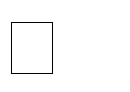 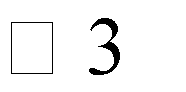 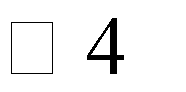 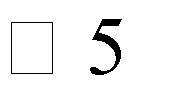 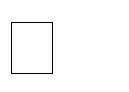 Основание: п.21 Инструкции №157нВ части операций по исполнению публичных обязательств перед гражданами в денежной форме учреждение ведет бюджетный учет по рабочему Плану счетов в соответствии Инструкцией №162н.Основание: п.2 и 6 Инструкции №157н.Первичные и сводные учетные документы, бухгалтерские регистры и правила документооборотаДля отражения фактов хозяйственной жизни учреждения, информации об активах, обязательствах и операциях с ними применяются: - формы документов класса 03 «Унифицированная система первичной учетной документации», класса 05 «Унифицированная система бухгалтерской финансовой, учетной и отчетной документации организаций государственного сектора» Общероссийского классификатора управленческой документации (ОКУД), утвержденные Приказом №52н. - первичные учетные документы, а также сводные учетные документы, формы которых не унифицированы, разработанные учреждением самостоятельно в соответствии с пунктом 7 Инструкции №157н, пунктом 25 Стандарта «Концептуальные основы бухучета».Первичный учетный документ принимается к бухучету при условии отражения в нем всех обязательных реквизитов и при наличии на документе подписи руководителя бюджетного учреждения или уполномоченных им на то лиц.Документы, которыми оформляются факты хозяйственной жизни с денежными средствами, принимаются к отражению в бухгалтерском учете при наличии на документе подписей руководителя бюджетного учреждения и главного бухгалтера или уполномоченных ими лиц.Регистры бухгалтерского учета формируются в виде книг, журналов, карточек:- на бумажных носителях.Основание: пункт 11 Инструкции №157н, пункт 32 ФСБУ «Концептуальные основы бухучета»Регистры бухгалтерского учета формируются и выводятся на бумажный носитель: по итогам месяца;Основание: п. 11 Инструкции №157нПри проведении хозяйственных операций, для оформления которых не предусмотрены типовые формы первичных документов, используются:-самостоятельно разработанные формы документов с обязательным указанием реквизитов:наименование документа;дата составления документа;наименование учреждения;содержание хозяйственной операции;-измерители хозяйственной операции в натуральном и денежном выражении;-наименование должностей лиц, ответственных за совершение хозяйственной операции и правильность ее оформления;личные подписи указанных лиц.Основание: п. 7 Инструкции №157н, п. 25–26 Стандарта «Концептуальные основы бухучета и отчетности».Право подписи учетных документов предоставлено должностным лицам, перечень лиц, имеющих право первой подписи первичных учетных документов, счетов-фактур, денежных и расчетных документов, финансовых и кредитных обязательств в пределах и на основании, определенных законом:директор учреждения;заместитель директора УВР Право второй подписи:главный бухгалтерведущий бухгалтер (на основании приказа директора школы).В Школе применяются и электронные подписи на основании Федерального закона от 06.04.2011 №63 - ФЗ «Об электронной подписи». Электронная подпись предназначена для идентификации лица, подписавшего электронный документ, и является полноценной заменой (аналогом) собственноручной подписи в случаях, предусмотренных законом.Основание: п.13 Инструкции №157н, п. 31 Стандарта «Концептуальные основы бухучета и отчетности».График документооборота и порядок предоставления их в бухгалтериюФормирование регистров бухучета осуществляется в следующем порядке:в регистрах в хронологическом порядке систематизируются первичные (сводные) учетные документы по датам совершения операций, дате принятия к учету первичного документа;журнал регистрации приходных и расходных ордеров составляется ежемесячно, в последний рабочий день месяца;инвентарная карточка учета основных средств оформляется при принятии объекта к учету, по мере внесения изменений (данных о переоценке, модернизации, реконструкции, консервации и пр.) и при выбытии.При отсутствии указанных событий:ежегодно, на последний рабочий день года, со сведениями о начисленной амортизации;инвентарная карточка группового учета основных средств оформляется при принятии объектов к учету, по мере внесения изменений (данных о переоценке, модернизации, реконструкции, консервации и пр.) и при выбытии;опись инвентарных карточек по учету основных средств, инвентарный список основных средств, реестр карточек заполняются ежегодно, в последний день года;книга учета бланков строгой отчетности, книга аналитического учета депонированной зарплаты и стипендий заполняются ежемесячно, в последний день месяца;журналы операций заполняются ежемесячно;главная книга заполняется за год, в последний день года;другие регистры, не указанные выше, заполняются по мере необходимости, если иное не установлено законодательством РФ.Основание: п.11 Инструкции №157н.Перечень должностей сотрудников, ответственных за учет, хранение и выдачу бланков строгой отчетности:директор;заместитель директора по УВР;секретарь.Журнал операций расчетов по оплате труда и стипендиям (ф. 0504071) ведется раздельно по кодам финансового обеспечения деятельности и раздельно по счетам:КБК Х.302.11 «Расчеты по заработной плате» и КБК Х.302.13 «Расчеты по начислениям на выплаты по оплате труда»;КБК Х.302.12 «Расчеты по прочим выплатам»;КБК Х.302.91 «Расчеты по прочим расходам». Основание: п.257 Инструкции №157н.В	деятельности	Школы	используются	следующие	бланки	строгой отчетности: бланки аттестатов, вкладышей к аттестатам, свидетельств;Учет бланков ведется по стоимости их приобретения.Основание: пункт 337 Инструкции к Единому плану счетов №157н.Журналам операций присваиваются номера (приложение №2). Журналы операций подписываются главным бухгалтером и бухгалтером, составившим журнал операций.Особенности применения первичных документов:При приобретении и реализации нефинансовых активов составляется Акт о приеме-передаче объектов нефинансовых активов (ф. 0504101).При ремонте нового оборудования, неисправность которого была выявлена при монтаже, составляется акт о выявленных дефектах оборудования по форме№ ОС-16 (ф. 0306008).В Табеле учета использования рабочего времени (ф. 0504421) регистрируются случаи отклонений от нормального использования рабочего времени, установленного правилами внутреннего трудового распорядка. Табеля учета рабочего времени ведутся на отклонения и закрываются 20 числа текущего месяца, все перерасчеты по заработной плате производятся в следующем месяце. Заработная плата, вознаграждения за классное руководство, методическая литература, пособия перечисляются на пластиковые карты. Начисление заработной платы сотрудникам Школы производится согласно штатного расписания, утвержденного директором и Положением «По формированию системы оплаты труда работников МБОУ СОШ №126» . Единовременные поощрительные выплаты проводятся за счет экономии финансовых средств Школы на основании приказа директора.Табель учета использования рабочего времени (ф. 0504421) дополнен условными обозначениями.Расширено применение буквенного кода «Г» - «Выполнение государственных обязанностей» – для случаев выполнения сотрудниками общественных обязанностей (для регистрации дней медицинского освидетельствования перед сдачей крови, дней сдачи крови, дней, когда сотрудник отсутствовал по вызову в военкомат на военные сборы, по вызову в суд и другие госорганы в качестве свидетеля)Бухгалтерский учет в учреждении ведется методом двойной записи на взаимосвязанных счетах бухгалтерского учета, включенных в Рабочий план счетов учреждения в соответствии с Инструкцией №174нОснование: п. 2 и 6 Инструкции № 157н, п. 19 Стандарта «Концептуальные основы бухучета и отчетности».Учет исполнения плана ФХД по средствам бюджета и по приносящей доход деятельности осуществляется раздельно с составлением единого баланса учреждения с учетом источников поступивших денежных средств.Учет хозяйственных операций осуществляется по источникам финансирования в соответствии с утвержденным планом ФХД.Средствами во временном распоряжении для Школы могут быть залоговые суммы от участников различных конкурсов, поступающие на счет, открытый в Управлении федерального казначейства по Новосибирской области. Для осуществления операций со средствами, находящимися во временном распоряжении комитета, Федеральный Закон от 05.04.2013 №44-ФЗ «О контрактной системе в сфере закупок товаров, работ, услуг для обеспечения государственных и муниципальных нужд», в соответствии с которым вносятся денежные средства в качестве обеспечения заявки на участие в торгах и в качестве обеспечения контракта. Указанные денежные средства подлежат возврату владельцу или передаче по назначению в установленном порядке. Денежные средства, внесенные в качестве обеспечения заявки на участие в торгах, возвращаются победителю конкурса в течение семи дней со дня заключения с ним муниципального контракта. Движение этих средств должно отражаться на счетах по учету средств во временном распоряжении. Денежные средства, поступившие на обеспечение контракта, возвращаются исполнителю в сроки, указанные в контракте. Денежные средства в валюте Российской Федерации, поступившие в о временное распоряжение Школы, оформляются бухгалтерской записью по дебету счета 320111510 «Поступления денежных средств во временное распоряжение учреждения» и кредиту счета 330401730«Увеличение кредиторской задолженности по средствам, полученным во временное распоряжение». Возврат денежных средств владельцу или передача их по назначению в установленном порядке отражается по кредиту счета 320111610 «Выбытия денежных средств учреждения, поступивших во временное распоряжение» и дебету счета 330401830 «Уменьшение кредиторской задолженности по средствам, полученным во временное распоряжение».Бухгалтерский учет в учреждении ведется методом начисления.Бухучет ведется по первичным документам, которые проверены сотрудниками бухгалтерии в соответствии с положением о внутреннем финансовом контроле.Основание: п. 3 Инструкции № 157н, п. 23 Стандарта «Концептуальные основы бухучета и отчетности».МЕТОДОЛОГИЧЕСКИЙ РАЗДЕЛ УЧЕТНОЙ ПОЛИТИКИ УЧРЕЖДЕНИЯ В ЧАСТИ ВЕДЕНИЯ БУХГАЛТЕРСКОГО УЧЕТАУчет основных средств (ОС)В составе ОС учитываются материальные объекты, используемые в деятельности учреждения в целях выполнения государственных (муниципальных) полномочий (функций), для управленческих нужд учреждения, осуществления деятельности по выполнению работ, оказанию услуг независимо от их стоимости со сроком полезного использования более 12 месяцев. ОС принимаются к учету согласно требованиям Общероссийского классификатора основных фондов ОК 013-2014 (СНС 2008), утвержденного Приказом Росстандарта от 12.12.2014 №2018-ст.Основание: пункт 45 Инструкции N 157нОсновные средства группируются в соответствии с Классификацией, установленной постановлением Правительства РФ от 01.01.2002 №1.К основным средствам относятся ценности, у которых срок полезного использования 12 и более месяцев.Каждому объекту недвижимого, а также движимого имущества стоимостью свыше 10 000 руб. присваивается уникальный инвентарный номер, который состоит из 9 цифр: первые 3 цифры – номер синтетического счета нефинансовых активов,4 и 5 цифра – номер аналитического счета, последующие 4 цифры – порядковый номер.Присвоенный объекту инвентарный номер обозначается материально ответственным лицом в присутствии уполномоченного члена комиссии по поступлению и выбытию активов путем нанесения номера на инвентарный объект краской или водостойким маркером. В случае если объект является сложным (комплексом конструктивно-сочлененных предметов), инвентарный номер обозначается на каждом составляющем элементе тем же способом, что и на сложном объекте.Приобретение основных средств за счет субсидии на иные цели и перевод произведенных вложений с КФО «5» на КФО «4» осуществлять согласно Письму Минфина РФ от 18.09.2012г №02-06-07/3798.Учет объектов основных средств осуществляется учреждением в разрезе:- недвижимого имущества;- иного движимого имущества;- особо ценного движимого имущества;Материальная ценность подлежит признанию в составе основных средств, если:-прогнозируется полезный потенциал от ее использованияпервоначальную стоимость материальной ценности как объекта учета можно надёжно оценить.В составе основных средств, участвующих в обеспечении полезного потенциала учитываются только активы.Блок-схема учета объектов основных средств, которые в соответствии со Стандартом не отвечают критериям признания в качестве основных средств и не должны учитываться на балансовых счетах ОС приведены в таблице:Срок полезного использования объектов основных средств устанавливает бухгалтер, ответственный за учет основных средств, на основе: - информации, содержащейся в Общероссийском классификаторе основных фондов ОК013- 2014;при отсутствии объекта в Общероссийском классификаторе – рекомендаций, содержащихся в документах производителя. Если такая информация отсутствует, решение о сроке принимает комиссия по поступлению и выбытию активов с учетом: - ожидаемого срока использования и физического износа объекта;гарантийного срока использования;-сроков фактической эксплуатации и ранее начисленной суммы амортизации (для безвозмездно полученных объектов).По объектам, включенным в десятую амортизационную группу, срок полезного использования рассчитывается исходя из единых норм, утвержденных постановлением Совета Министров СССР от 22 октября 1990 г. № 1072.Основание: п. 44 Инструкции № 157н.К единым функционирующим системам относятся:пожарная сигнализация; охранная сигнализация; система видеонаблюдения; телефонная сеть; тревожная кнопка;другие аналогичные системы, компоненты которых прикрепляются к стенам и (или) фундаменту здания (сооружения) и между собой соединяются кабельными линиями или по радиочастотным каналам.Единые функционирующие системы:являются отдельными объектами основных средств;расходы на установку и расширение систем, включая приведение в состояние, пригодное к эксплуатации, на увеличение стоимости основных средств не включаются;Информация о смонтированной системе отражается с указанием даты ввода в эксплуатацию и конкретных помещений, оборудованных системой:в Инвентарной карточке (ф. 0504031) соответствующего здания (сооружения), учитываемого в балансовом учете, в разделе «Индивидуальные характеристики»;в Карточке количественно-суммового учета материальных ценностей (ф. 0504041) (при монтаже систем в зданиях (сооружениях), полученных учреждением в аренду или безвозмездное пользование и учитываемых на забалансовом счете 01«Имущество, полученное в пользование»).Отдельные элементы единых функционирующих систем подлежат учету в составе основных средств согласно решению комиссии по поступлению и выбытию активов. Результат работ по ремонту объекта основных средств в группе «Машины и оборудование», не изменяющих его стоимость (включая замену элементов в сложном объекте основных средств (в комплексе конструктивно - сочлененных предметов, представляющих собой единое целое), подлежит отражению в регистре бухгалтерского учета - Инвентарной карточке соответствующего объекта основного средства путем внесения записей о произведенных изменениях, без отражения на счетах бухгалтерского учета, а с отражением согласно положению п.27 стандарта «Основные средства»применяются только к основным средствам стоимостью более 100000,00 рублей. Коммуникации внутри зданий, необходимые для их эксплуатации, в частности, система отопления, включая котельную установку для отопления (если последняя находится в самом здании); внутренняя сеть водопровода, газопровода и канализации со всеми устройствами; внутренняя сеть силовой и осветительной электропроводки со всей осветительной арматурой; внутренние телефонные и сигнализационные сети; вентиляционные устройства общесанитарного назначения; подъемники и лифты входят в состав здания и отдельными инвентарными объектами не являются. К самостоятельным инвентарным объектам относится оборудование указанных систем, например: аппараты, приборы, устройства средства измерения, управления; средства преобразования, принятия, передачи, хранения информации; средства вычислительной техники и оргтехники; средства визуального и акустического отображения информации и другое оборудование.Решением вопросов разукомплектации, комплектации, списания нефинансовых активов в комитете занимается комиссия по поступлению и выбытию активов. Отражение в бухгалтерском учете списания основных средств, а также разборка, демонтаж основных средств до получения согласования не допускаются. Все годные для использования приборы, запасные части, детали, материалы и др., полученные от демонтажа (разборки) основного средства, подлежащего списанию, должны быть оприходованы по оценочной стоимости, а в случае неиспользования для нужд подразделения подлежат реализации в установленном порядке.Списание объектов основных средств, не пригодных к дальнейшей эксплуатации по назначению, реализация которых невозможна и ремонт экономически нецелесообразен, а также вследствие нанесенного комитету материального ущерба отражается по дебету соответствующих счетов аналитического учета счета 0 104 00 000 «Амортизация», счета 0 401 10 172«Доходы от реализации активов» и кредиту соответствующих счетов аналитического учета счета 0 101 00 000 «Основные средства».Библиотечные фонды относятся к объектам основных средств и учитываются:на счете 0 101 08 000 «Библиотечный фонд - иное движимое имущество учреждения».Инвентарный номер на объекты библиотечного фонда не присваивается.На объект библиотечного фонда стоимостью до 100000 рублей включительно амортизация начисляется в размере 100% первоначальной стоимости при выдаче его в эксплуатацию. Литература может выбывать из состава библиотечного фонда в случае ветхости (физического износа), дефектности, устарелости содержания (морального износа), непрофильности, утери читателями, недостачи.В соответствии с п. 5.1.2 Инструкции «Об учете библиотечного фонда» № 590 от 02.12.1998г библиотеки имеют право распоряжаться списанными из фонда документами, кроме случаев, установленных законодательством. Таким образом, списанные объекты библиотечного фонда можно реализовать как макулатуру.Основание: п. 53 Инструкции № 157нОтражение в бухгалтерском учете выбытия объекта основных средств осуществляется на основании акта о списании.Особо ценное движимое имущество, закрепленное за учреждением, учитывается обособленно. Имущество, относящееся к категории особо ценного имущества (ОЦИ), определяет комиссия по поступлению и выбытию активов. Такое имущество принимается к учету на основании выписки из протокола комиссии.Основание: Постановлением Правительства РФ от 26.07.2010 №538 «О порядке отнесения имущества автономного или бюджетного учреждения к категории особо ценного движимого имущества".Затраты по замене отдельных составных частей объекта основных средств, в том числе при капитальном ремонте, включаются в момент их возникновения в стоимость объекта. Одновременно с его стоимости списывается в текущие расходы стоимость заменяемых (выбываемых) составных частей. Данное правило применяется к следующим группам основных средств:недвижимое имуществомашины и оборудование;транспортные средства;инвентарь производственный и хозяйственный; Основание: п. 27 Стандарта «Основные средства».В случае частичной ликвидации или разукомплектации объекта основного средства, если стоимость ликвидируемых (разукомплектованных) частей не выделена в документах поставщика, стоимость таких частей определяется пропорционально следующему показателю (в порядке убывания важности):площади;объему;весу;иному показателю, установленному комиссией по поступлению и выбытию активов.Начисление амортизации осуществляется следующим образом:линейным методом – амортизация начисляется ежемесячно в течение срока полезного использования в постоянной сумме исходя из балансовой стоимости и нормы амортизации.Основание: п.85 Инструкции № 157н, п. 36, 37 Стандарта «Основные средства».Расходы на амортизацию основных средств и нематериальных активов, непосредственно использованных при создании (изготовлении) объектов нефинансовых активов за счет собственных ресурсов (хозяйственным способом), учитываются в составе вложений в нефинансовые активы при формировании первоначальной стоимости создаваемого (изготавливаемого) объекта (начисление  амортизации  отражается по дебету счета 0 106 00 000«Вложения	в	нефинансовые	активы»	и	кредиту	счета	0	104	00	000«Амортизация»).Начисление амортизации приостанавливается в случаях перевода объектов на консервацию на срок более трех месяцев, а также в период восстановления объекта, продолжительность которого превышает 12 месяцев. Приостановление начисления амортизации оформляется приказом Школы. По объектам основных средств амортизация в целях бюджетного учета начисляется в следующем порядке:на объекты недвижимого имущества при принятии объекта к учету по факту государственной регистрации объектов недвижимости, предусмотренной законодательством Российской Федерации:стоимостью до 100000,00 рублей включительно амортизация начисляется в размере 100 % балансовой стоимости объекта при принятии к учету; стоимостью свыше 100000,00 рублей амортизация начисляется в соответствии с рассчитанными в установленном порядке нормами;на объекты движимого имущества:на объекты основных средств стоимостью свыше 100000,00 рублей амортизация начисляется в соответствии с рассчитанными в установленном порядке нормами;на иные объекты основных средств, стоимостью от 10000,00 до 100000,00 рублей включительно, амортизация начисляется в размере 100 % балансовой стоимости при выдаче объекта в эксплуатацию;на объекты основных средств стоимостью до 10000,00 рублей включительно амортизация не начисляется;По результатам достройки, дооборудования, реконструкции, модернизации объекта основных средств могут комиссией приниматься решения: о пересмотре срока полезного использования объекта в связи с изменением первоначально принятых нормативных показателей его функционирования;об отсутствии оснований для пересмотра срока полезного использования объекта.В случае пересмотра срока полезного использования начисление амортизации отражается в бухгалтерском учете.Если после модернизации (достройки, дооборудования, реконструкции) объекта срок его полезного использования не изменяется, то начисление амортизации в целях бухгалтерского учета производится исходя:из остаточной стоимости, увеличенной на затраты по модернизации (достройке, дооборудованию, реконструкции);из оставшегося срока полезного использования.Начисление амортизации объекта ОС не приостанавливается в случаях, когда объект основных средств простаивает или не используется илиудерживается для последующей передачи (списания), за исключением случая, когда остаточная стоимость объекта ОС стала равной нулю.Основание: п. 33.34 Стандарта «Основные средства»Отражение основных средств на соответствующих счетах по кадастровой стоимости возможно только в случае наличия таковой на момент принятия основного средства к учету (на вновь возводимые объекты) по объектам, принятым к учету до введения в действие Стандарта, учет осуществляется по исторической стоимости.Основание: п.58 Стандарта «Основные средства», Письмо Минфина России от 07.09. 2017 №02-07-10/57739При переоценке объекта основных средств накопленная амортизация на дату переоценки пересчитывается пропорционально изменению первоначальной стоимости объекта таким образом, чтобы его остаточная стоимость после переоценки равнялась его переоцененной стоимости. При этом балансовая стоимость и накопленная амортизация увеличиваются (умножаются) на одинаковый коэффициент таким образом, чтобы при их суммировании получить переоцененную стоимость на дату проведения переоценки. Основание: п. 41 Стандарта «Основные средства».Основные	средства	стоимостью		до	10	000		руб.	включительно, находящиеся в эксплуатации, учитываются на одноименном забалансовом счете 21 по балансовой стоимости по материально-ответственным лицам до полного износа. Списание с забалансового счета 21 производится по актам. Списание объектов движимого имущества, не относящихся к особо ценному движимому имуществу, производится Школой без согласования с учредителем. Оприходованные при списании объекты основных средств запасные части, металлолом оценивать комиссионно по текущей рыночной стоимости. Для случаев,	которые		не		установлены	в	федеральных	стандартах	и	других нормативно-правовых	актах,	регулирующих		бухучет,		метод	определения справедливой стоимости выбирает комиссия учреждения по поступлению и выбытию активов. Основание: пункт 54 СГС «Концептуальные основы бухучета и отчетности».В случае если для показателя, необходимого для ведения бухгалтерского учета, не установлен метод оценки в законодательстве и в настоящей учетной политике, то величина оценочного показателя определяется профессиональным суждением главного бухгалтера. Основание: пункт 6 СГС «Учетная политика, оценочные значения и ошибки».Доходы от реализации металлолома, полученного после разборки списанного имущества, закрепленного за учреждением на праве оперативного управления, поступают в самостоятельное распоряжение данного учреждения (Письмо Минфина РФ от 16.04.2012 №02-04-10/1305).Основание: п. 39 Стандарта «Основные средства», п. 373 Инструкции № 157н.При приобретении и (или) создании основных средств за счет средств, полученных по разным видам деятельности, сумма вложений, сформированных на счете КБК Х.106.00.000, переводится на код вида деятельности 4 «субсидии на выполнение государственного (муниципального) задания».При принятии учредителем решения о выделении средств субсидии на финансовое обеспечение выполнения государственного задания на содержание объекта основных средств, который ранее приобретен (создан) учреждением за счет средств от приносящей доход деятельности, стоимость этого объекта переводится с кода вида деятельности «2» на код вида деятельности «4». Одновременно переводится сумма начисленной амортизации.Анализ стоимости объектов на обесценение активов осуществляется ежегодно при проведении инвентаризации пользования активом.Основание: п. 7 Стандарта «Обесценение активов».К нематериальным активам (010200000) относятся объекты нефинансовых активов, предназначенные для неоднократного и (или) постоянного использования на праве оперативного управления в деятельности комитета, одновременно удовлетворяющие условиям.Материальные объекты (материальные носители), в которых выражены результаты интеллектуальной деятельности и приравненные к ним средства индивидуализации не относятся к нематериальным активам, принимаемым к бухгалтерскому учету. К таким объектам (носителям) относятся, в частности, CD и DVD диски, документы на бумажных носителях (книги, брошюры), схемы.Материальные носители нематериальных активов принимаются к учету в составе материальных запасов и списываются с балансового учета при выдаче ответственным лицам.К непроизведенным активам относятся объекты: - Земля - недвижимое имущество. Земельный участок, используемый Школой на праве постоянного (бессрочного) пользования, учитывается как «Непроизведенные активы» на счете 4.103.11 «Земля – недвижимое имущество учреждения». Основание - свидетельство о государственной регистрации права. Учитывается земельный участок по кадастровой стоимости.Учет материальных запасов.В составе МПЗ учитываются объекты, перечисленные в пункте 99 Инструкции N 157н, а также предметы, используемые в деятельности учреждения в течение периода, не превышающего 12 месяцев, независимо от их стоимости. Хозяйственный инвентарь, грабли, лопаты, пластиковые ведра также относить к материальным запасам.Единицей учета МПЗ является номенклатурный номер. МПЗ принимаются к учету по фактической стоимости. 7.3. Аналитический учет МПЗ ведется по:видам материальных запасов;материально-ответственным лицам. Основание: п.101 Инструкции № 157нВыбытие (отпуск) материальных запасов производится: - по средней себестоимости.Основание: п. 108 Инструкции № 157н.Выдача	в	эксплуатацию	на	нужды	учреждения	канцелярских принадлежностей, лекарственных препаратов, картриджей, запасных частей ихозяйственных материалов оформляется Ведомостью выдачи материальных ценностей на нужды учреждения (ф. 0504210). Эта ведомость является основанием для списания материальных запасов.Мягкий и хозяйственный инвентарь, посуда списываются по Акту о списании мягкого и хозяйственного инвентаря (ф. 0504143), в остальных случаях материальные запасы списываются по акту о списании материальных запасов (ф. 0504230).При приобретении и (или) создании материальных запасов за счет средств, полученных по разным видам деятельности, сумма вложений, сформированных на счете КБК Х.106.00.000, переводится на код вида деятельности 4 «субсидии на выполнение государственного (муниципального) задания».Фактическая стоимость материальных запасов, полученных в результате ремонта, разборки, утилизации (ликвидации), основных средств или иного имущества определяется исходя из следующих факторов:их справедливой стоимости на дату принятия к бухгалтерскому учету, рассчитанной методом рыночных цен;сумм, уплачиваемых учреждением за доставку материальных запасов, приведение их в состояние, пригодное для использования.Основание: п. 52–60 Стандарта «Концептуальные основы бухучета и отчетности».Безвозмездно полученное имущество.Безвозмездно полученные объекты нефинансовых активов, а также неучтенные объекты, выявленные при проведении проверок и инвентаризаций, принимаются к учету по их справедливой стоимости, определенной комиссией по поступлению и выбытию активов методом рыночных цен.Основание: п. 52-60 Стандарта «Концептуальные основы бухучета и отчетности».Данные о рыночной цене должны быть подтверждены документально:справками (другими подтверждающими документами) Росстата;прайс-листами заводов-изготовителей (не менее 3-х)справками (другими подтверждающими документами) оценщиков;информацией, размещенной в СМИ, и т. д.В	случаях	невозможности	документального	подтверждения	стоимость определяется экспертным путем.Учет готовой продукции, товаров, услуг, затрат при формировании себестоимости выполняемых работ, оказываемых услугУчет расходов по формированию себестоимости ведется раздельно по группам видов услуг:а) в рамках выполнения государственного задания:б) в рамках приносящей доход деятельности:Затраты на изготовление готовой продукции (выполнение работ, оказание услуг) делятся на прямые и накладные.В составе прямых затрат при формировании себестоимости оказания услуги, учитываются расходы, непосредственно связанные с ее оказанием, в том числе:затраты	на	оплату	труда	и	начисления	на	выплаты	по	оплате	труда сотрудников учреждения, непосредственно участвующих в оказании услуги;затраты на приобретение услуг связи (интернет);затраты на приобретение учебно-наглядных пособий, спортинвентаря;затраты на приобретение основных средств (для комплектации классных кабинетов).В составе накладных расходов при формировании себестоимости услуг учитываются расходы:затраты	на	оплату	труда	и	начисления	на	выплаты	по	оплате	труда сотрудников учреждения, участвующих в оказании нескольких видов услуг;переданные в эксплуатацию объекты основных средств стоимостью до 10 000 руб. включительно в случае их использования для оказания услуг;-расходы, связанные с ремонтом, техническим обслуживанием нефинансовых активов;В составе общехозяйственных расходов учитываются расходы, распределяемые между всеми видами услуг:расходы на оплату труда и начисления на выплаты по оплате труда сотрудников учреждения, не принимающих непосредственного участия при оказании услуги: административно-управленческого, административно- хозяйственного и прочего обслуживающего персонала;материальные запасы, израсходованные на общехозяйственные нужды учреждения на цели, не связанные напрямую с оказанием услуг;переданные в эксплуатацию объекты основных средств стоимостью до 10 000 руб. включительно на цели, не связанные напрямую с оказанием услуг;коммунальные расходы;расходы услуги связи;расходы на транспортные услуги;расходы на содержание транспорта, зданий, сооружений и инвентаря общехозяйственного назначения;на охрану учреждения;прочие работы и услуги на общехозяйственные нужды.Общехозяйственные расходы учреждения, произведенные за отчетный период (месяц), распределяются:в части распределяемых расходов – на себестоимость оказанных услуг пропорционально прямым затратам на единицу услуги;в части нераспределяемых расходов – на увеличение расходов текущего финансового года (КБК Х.401.20.000).Расходами, которые не включаются в себестоимость (нераспределяемые расходы) и сразу списываются на финансовый результат (счет КБК Х.401.20.000), признаются:расходы на социальное обеспечение населения;расходы на транспортный налог;расходы на налог на имущество;налог на землю;штрафы и пени по налогам, штрафы, пени, неустойки за нарушение условий договоров;амортизация по недвижимому и особо ценному движимому имуществу, которое закреплено за учреждением или приобретено за счет средств, выделенных учредителем;материальные запасы, переведенные с КФО «5» на КФО «4», используемые на выполнение государственного задания, но не включенные в план ФХД на его выполнение первоначально.По окончании каждого месяца себестоимость услуг, сформированная на счете КБК Х.109.60.000, относится в дебет счета КБК Х.401.10.130 «Доходы от оказания платных услуг».Расчеты с подотчетными лицамиДенежные средства выдаются под отчет на основании приказа директора. Распорядительный документ оформляется на каждую выдачу наличных. Основание: Указание Банка России от 19.06.2017 N 4416-УВыдача денежных средств под отчет (приложение №1) производится путем: - перечисления на пластиковую карту материально ответственного лица. При этом выплаты подотчетных сумм сотрудникам производятся в течение трех рабочих дней, включая день получения денег в банке;Установить следующий список сотрудников, имеющих право на получение наличных денежных средств под отчет:заместители директора (по всем направлениям);заведующий библиотекой;начальник лагеря на период функционирования оздоровительного лагеря на базе Школы;иные сотрудники Школы (в исключительных случаях) по согласованию с директором.Расчеты по выданным суммам проходят в порядке, установленном для штатных сотрудников.Выдача средств под отчет может осуществляться в том случае, если подотчетное лицо еще полностью не погасило задолженность по предыдущей сумме.Основание: Указание Банка России от 19.06.2017 N 4416-УПредельная сумма выдачи денежных средств под отчет (за исключением расходов на командировки) устанавливается в размере 100 000,00 (Сто тысяч) рублей.На основании распоряжения руководителя в исключительных случаях сумма может быть увеличена (но не более лимита расчетов наличными средствами между юридическими лицами) в соответствии с указанием Банка России.Основание: пункт 6 указания Банка России от 7 октября 2013 г. № 3073-У.Денежные средства выдаются под отчет на хозяйственные нужды на срок, который сотрудник указал в заявлении на выдачу денежных средств под отчет или обозначенный в приказе директора, но не более десяти рабочих дней.При направлении сотрудников учреждения в служебные командировки на территории России расходы на них возмещаются в соответствии с постановлением Правительства Российской Федерации от 02.10.2002 №729 (с изменениями). Возмещение расходов на служебные командировки,превышающих размер, установленный Правительством Российской Федерации, производится при наличии экономии бюджетных средств по фактическим расходам с разрешения руководителя учреждения, оформленного приказом.Основание: п. 2, 3 постановления Правительства РФ от 02.10. 2002 №729.Порядок оформления служебных командировок и возмещения командировочных расходов приведен в приложении 4.По возвращении из командировки сотрудник представляет авансовый отчет об израсходованных суммах в течение трех рабочих дней.Основание: п. 26 постановления Правительства РФ от 13.10. 2008 №749.Предельные сроки отчета по выданным доверенностям на получение материальных ценностей устанавливаются следующие:в течение 10 календарных дней с момента получения; - в течение трех рабочих дней с момента получения материальных ценностей. Доверенности выдаются штатным сотрудникам, с которыми заключен договор о полной материальной ответственности.Расчеты с дебиторами и кредиторами.Денежные средства от виновных лиц в возмещение ущерба, причиненного нефинансовым	активам,	отражаются		по	коду	вида	деятельности	«2»	– приносящая доход деятельность (собственные доходы учреждения). Возмещение	в		натуральной	форме	ущерба,	причиненного	нефинансовым активам, отражается по коду вида финансового обеспечения (деятельности), по которому активы учитывались.Задолженность дебиторов в виде возмещения эксплуатационных и коммунальных расходов отражается в учете на основании выставленного арендатору счета, счетов поставщиков (подрядчиков), Бухгалтерской справки (ф. 0504833).Дебиторская и кредиторская задолженность нереальная для взыскания.Дебиторская	задолженность,	срок	исковой	давности	которой	истек, списывается по результатам инвентаризации. Основанием для списания служат:первичные	документы,	подтверждающие	возникновение	дебиторской задолженности (договоры, акты, счета, платежные документы);инвентаризационная опись расчетов с покупателями, поставщиками и прочими дебиторами и кредиторами (ф. 0504089);докладная	записка	руководству	учреждения	о	выявлении	дебиторской задолженности с истекшим сроком исковой давности;решение руководителя (приказ) о списании этой задолженности;(при наличии информации, что данная организация исключена из Единого реестра юридических лиц) выписка из ЕГРЮЛ, предоставленная по запросу налоговой инспекцией.Дебиторская задолженность списывается с балансового учета и отражается на забалансовом счете 04 «Задолженность неплатежеспособных дебиторов» на основании решения комиссии по поступлению и выбытию активов. С забалансового счета задолженность списывается после того, как указанная комиссия признает ее безнадежной к взысканию.Основание: п. 339, 340 Инструкции № 157н.На забалансовом счете указанная задолженность учитывается:-в течение срока возможного возобновления процедуры взыскания согласно законодательству РФ (в т.ч. в течение пяти лет для наблюдения за возможностью ее взыскания в случае изменения имущественного положения должника);-погашения задолженности контрагентом: когда он внесет деньги или погасит долг другим способом, не противоречащим законодательству РФ. В этом случае задолженность восстанавливается на балансовом учете.Дебиторская задолженность списывается отдельно по каждому обязательству (дебитору).Основание: п.: 339, 340 Инструкции № 157н.Кредиторская задолженность, срок исковой давности которой истек, списывается с баланса на основании данных проведенной инвентаризации. Основанием для списания служат:первичные	документы,	подтверждающие	возникновение	кредиторской задолженности (договоры, акты, счета, платежные документы);инвентаризационная опись расчетов с покупателями, поставщиками и прочими дебиторами и кредиторами (ф. 0504089);служебной записки главного бухгалтера о выявлении кредиторской задолженности, не востребованной кредиторами, срок исковой давности по которой истек.решение руководителя (приказ) о списании этой задолженности;Срок исковой давности определяется в соответствии с законодательством РФ. 12.5.Кредиторская задолженность, не востребованная кредитором, списывается на финансовый результат на основании приказа руководителя учреждения. Одновременно списанная с балансового учета кредиторская задолженность отражается на забалансовом счете 20 «Задолженность, не востребованная кредиторами».Списание задолженности с забалансового учета осуществляется по итогам инвентаризации задолженности на основании решения инвентаризационной комиссии учреждения:по истечении пяти лет отражения задолженности на забалансовом учете;по	завершении	срока	возможного	возобновления	процедуры	взыскания задолженности согласно действующему законодательству;при наличии документов, подтверждающих прекращение обязательства в связи со смертью (ликвидацией) контрагента.Кредиторская задолженность списывается отдельно по каждому обязательству (кредитору).Основание: п. 371, 372 Инструкции № 157н.12.6. Оплата расчетов по коммунальным платежам за декабрь предыдущего года принимается к учету в текущем году. Дебиторскую и кредиторскую задолженность с истекшими сроками исковой давности, нереальную (безнадежную) для взыскания (задолженность, по которой истек установленный срок исковой давности, а также другие долги, по которым в соответствии с гражданским законодательством обязательства прекращены вследствиеневозможности их исполнения), списывают ведущие бухгалтера по каждому обязательству отдельно на основании акта государственного органа или документа о ликвидации организации, данных проведенной инвентаризации и приказа Школы. Должностные лица, виновные в пропуске сроков исковой давности, привлекаются к ответственности (включая материальную) в соответствии с действующим законодательством. Срок исковой давности определяется ст. 195- 208 ГК РФ.Учет доходов и расходовДоходы и расходы учреждения признаются по методу начисления.При выполнении работ, оказании услуг по долгосрочным договорам, в которых указаны этапы выполнения, если невозможно определить дату перехода права собственности, применяется равномерное отнесение доходов и расходов на финансовый результат деятельности учреждения или их списание в соответствии с планом финансово-хозяйственной деятельности.Основание: п.295 Инструкции №157н.Объекты учета аренды, возникающие в рамках договоров безвозмездного пользования или договоров аренды (имущественного найма), предусматривающих предоставление имущества в возмездное пользование по цене значительно ниже рыночной стоимости (далее -объекты учета аренды на льготных условиях), отражаются в бухгалтерском учете по их справедливой стоимости, определяемой на дату классификации объектов учета аренды методом рыночных цен, как если бы право пользования имуществом было предоставлено на коммерческих (рыночных) условиях (далее -справедливая стоимость арендных платежей).При сдаче имущества в аренду на льготных условиях или безвозмездное пользование доход от получения права пользования активом принимается к учету также по справедливой стоимости;Основание:п. 29.1 Стандарта «Аренда».Учреждение осуществляет все расходы в пределах установленных норм и утвержденного на текущий год плана финансово-хозяйственной деятельности.В бухучете расчеты по НДС и налогу на прибыль отражаются по статье КОСГУ 189 «Доходы от оказания платных услуг (работ)».Учет доходов осуществляется по счету120500000 «Расчеты по доходам» (по соответствующим аналитическим счетам),1209000 « Расчеты по ущербу и иным доходам» в корреспонденции со счетом14011000«Доходы текущего финансового года». Начисление доходов производится по факту поступления денежных средств на лицевой счет Школы, за исключением планируемых ежемесячно. Планирование доходов учитывается на счете 150400000 «Сметные (плановые, прогнозные) назначения».Расходы будущих периодов14.1.	В составе расходов будущих	периодов на	счете КБК	Х.401.50.000«Расходы будущих периодов» отражаются расходы по:страхованию имущества, гражданской ответственности;приобретению	неисключительного	права	пользования	нематериальными активами в течение нескольких отчетных периодов;Расходы будущих периодов списываются на финансовый результат текущего финансового года равномерно по 1/12 за месяц в течение периода, к которому они относятся.По договорам страхования, а также договорам неисключительного права пользования период, к которому относятся расходы, равен сроку действия договора. По другим расходам, которые относятся к будущим периодам, длительность периода устанавливается руководителем учреждения в приказе.Основание: п. 302 Инструкции №157н.Резервы предстоящих расходовВ целях равномерного включения производимых расходов на финансовый результат Школа создает резервы предстоящих расходов: - на предстоящую оплату отпусков за фактически отработанное время или компенсаций за неиспользованный отпуск, в том числе при увольнении на счете 4.401.60Оценочное обязательство по резерву на оплату отпусков за фактически отработанное время определяется ежеквартально на последний день квартала. Сумма резерва, отраженная в бухучете до отчетной даты, корректируется до величины вновь рассчитанного резерва:в сторону увеличениядополнительными бухгалтерскими проводками;в сторону уменьшенияпроводками, оформленными методом «красное сторно».В величину резерва на оплату отпусков включается:сумма оплаты отпусков сотрудникам за фактически отработанное время на дату расчета резерва;начисленная на отпускные сумма страховых взносов на обязательное пенсионное (социальное, медицинское) страхование и на страхование от несчастных случаев на производстве и профессиональных заболеваний.Сумма оплаты отпусков рассчитывается по формуле:Данные о количестве дней неиспользованного отпуска представляет кадровая служба в соответствии с графиком документооборота.Средний дневной заработок (З ср.д.) в целом по учреждению определяется по формуле:З ср.д. = ФОТ : 12 мес. : Ч : 29,3где:ФОТ – фонд оплаты труда в целом по учреждению за 12 месяцев, предшествующих дате расчета резерва;Ч – количество штатных единиц по штатному расписанию, действующему на дату расчета резерва;29,3 – среднемесячное число календарных дней, установленное статьей 139 Трудового кодекса.В сумму обязательных страховых взносов для формирования резерва включается:сумма, рассчитанная по общеустановленной ставке страховых взносов;сумма, рассчитанная из дополнительных тарифов страховых взносов в Пенсионный фонд.Сумма, рассчитанная по общеустановленной ставке страховых взносов, определяется как величина суммы оплаты отпусков сотрудникам на расчетную дату, умноженная на 30,2 процента – суммарную ставку платежей на обязательное страхование и взносов на травматизм.Дополнительные тарифы страховых взносов в Пенсионный фонд рассчитываются отдельно по формуле:В = Впр : ФОТ × 100, где:В – дополнительные тарифы страховых взносов в Пенсионный фонд РФ, включаемые в расчет резерва;Впр – сумма дополнительных тарифов страховых взносов в Пенсионный фонд РФ, рассчитанная за 12 месяцев, предшествующих дате расчета резерва;ФОТ – фонд оплаты труда в целом по учреждению за 12 месяцев, предшествующих дате расчета резерва.Санкционирование расходов.Принятие к учету расходных обязательств (денежных обязательств) осуществляется в порядке оформления договоров, дополнительных соглашений на открытие ассигнований утвержденных учредителем.Учет принятых бюджетных обязательств осуществляется на основании следующих документов, подтверждающих их принятие:Учет принятых денежных обязательств осуществляется на основании следующих документов, подтверждающих их принятие:На счете 150217000 «Принимаемые обязательства» подлежат отражению обязательства, принимаемые при определении поставщиков (подрядчиков, исполнителей) с использованием конкурентных способов определения поставщиков (подрядчиков, исполнителей) (конкурсы, аукционы, запросы котировок, запросы предложений). Целью счета 150217000 «Принимаемые обязательства» является «фиксация» лимитов бюджетных обязательств (плановых назначений) в сумме начальной (максимальной) цены контракта в учете на дату размещения извещения о закупке.Учет на забалансовых счетах.На забалансовом счете 01 «Имущество, полученное в пользование». Счет предназначен для учета объектов движимого и недвижимого имущества, полученных учреждением в безвозмездное пользование, а также объектов движимого и недвижимого имущества, полученных в возмездное пользование, кроме финансовой аренды, если объект имущества находится на балансе лизингополучателя. Объект имущества, полученный учреждением от балансодержателя имущества, учитывается на забалансовом счете на основании акта приема-передачи по стоимости, указанной передающей стороной. Внутренние перемещения материальных ценностей в учреждении по забалансовому счету на основании оправдательных документов путем изменения материально ответственного лица и места хранения. Выбытие объекта с забалансового учета при возврате имущества балансодержателю, прекращении права пользования, принятии объекта к бухгалтерскому учету в составе нефинансовых активов, отражается на основании акта приемки- передачи, подтверждающего принятие балансодержателем объекта, по стоимости, по которой они ранее были приняты к забалансовому учету. Аналитический учет по счету ведется в Карточке количественно- суммового учета материальных ценностей в разрезе имущества по каждому объекту нефинансовых активов и под инвентарным номером, присвоенным объекту балансодержателем, указанным в акте приема-передачи.Основание: п.333,334 Инструкции №157н.На	забалансовом	счете	02	«Материальные		ценности,		принятые	на хранение» Материальные ценности, принятые на хранение, в переработку. Имущество, полученное в качестве дара, бесхозяйное имущество до момента обращения		в	собственность		государства	или	передачи	собственнику. Имущество, которое списали с баланса, до демонтажа или ликвидации. Основание: п.335 Инструкции № 157н.Бланки	строгой отчетности	учитываются на	забалансовом счете 03«Бланки строгой отчетности» в разрезе ответственных за их хранение и выдачу лиц, мест хранения в условной оценке: - один бланк, один рубль;Основание: п. 337 Инструкции № 157нУчет на забалансовом счете 05 «Материальные ценности, оплаченные по централизованному снабжению». Материальные ценности, которые оплачены в рамках централизованной закупки и получены Школой. Материальные ценности отражаются на основании документов, которые подтверждают отгрузку Школе.Основание: п. 341 Инструкции № 157нУчет на забалансовом счете 09 «Запасные части к транспортным средствам, выданные взамен изношенных» ведется в условной оценке 1 руб. за 1 шт. Учету подлежат запасные части и другие комплектующие, которые могут быть использованы на других автомобилях (нетипизированные запчасти и комплектующие), такие как:автомобильные шины;колесные диски;аккумуляторы;наборы автоинструмента;аптечки;огнетушители;Аналитический учет по счету ведется в разрезе автомобилей и материально ответственных лиц.Поступление на счет 09 отражается:при установке (передаче материально ответственному лицу) соответствующих запчастей после списания со счета 0.105.36.000 «Прочие материальные запасы – иное движимое имущество учреждения»; - при безвозмездном поступлении автомобиля от государственных (муниципальных) учреждений с документальной передачей остатков забалансового счета 09.При безвозмездном получении от государственных (муниципальных) учреждений запасных частей, учитываемых передающей стороной на счете 09, но не подлежащих учету на указанном счете в соответствии с настоящей учетной политикой, оприходование запчастей на счет 09 не производится.Внутреннее перемещение по счету отражается:при передаче на другой автомобиль;при передаче другому материально ответственному лицу вместе с автомобилем.Выбытие со счета 09 отражается:при списании автомобиля по установленным основаниям;при установке новых запчастей взамен непригодных к эксплуатации. Основание: п. 349–350 Инструкции № 157н.Учет на забалансовом счете 17 «Поступления денежных средств на счете учреждения». Счет открывается к счетам 020100000»Денежные средства учреждения» и предназначен для аналитического учета поступлений денежных средств (возврата указанных поступлений) набанковские счета субъекта учета, на лицевой счет, открытый ему органом федерального казначейства( финансовым органом), а также в кассу субъекта учета. Счет предназначен для учета учреждением, получателем бюджетных операций по поступлению на его банковские счета бюджетных средств( их возвратов), предоставленных главным распорядителем бюджетных средств, на осуществление подведомственным ему распорядителем бюджетных средств выплат по расходам и источникам финансирования дефицита бюджета. Операция по уточнению невыясненных поступлений отражается по счету через уточнение видов поступлений. По завершении текущего финансового года показатели счета на следующий финансовый год не переносятся. Заключение показателей по счету отражается со знаком «минус». Аналитический учет по счету ведется в Многографной карточке и в Карточке учета средств и расчетов в разрезе счетов учреждения и по видам выплат средств бюджета или видам поступлений.Основание: п. 365,366 Инструкции № 157н.Учет на забалансовом счете 18 «Выбытия денежных средств со счетов учреждения» Счет открывается к счетам 020100000»Денежные средства учреждения» и предназначен для аналитического учета выплат денежныхсредств (восстановлений выплат) с банковских счетов субъекта учета, с лицевого счета, открытого ему органом федерального казначейства (финансовым органом), а также из кассы субъекта учета. По завершении текущего финансового года показатели счета по соответствующим видам выплат на следующий финансовый год не переносятся. Заключение показателей по счету отражается со знаком « минус ». Аналитический учет по счету ведется в Многографной карточке и в Карточке учета средств и расчетов в разрезе счетов учреждения и по видам выплат.Основание: п. 367,368 Инструкции №157н.Для учета находящихся в эксплуатации учреждения объектов основных средств стоимостью до 10 000 руб. включительно, за исключением объектов библиотечного фонда и объектов недвижимого имущества, в целях обеспечения надлежащего контроля за их движением используется забалансовый счет 21«Основные средства стоимостью до 10 000 руб. включительно в эксплуатации».Принятие к учету объектов основных средств осуществляется по балансовой стоимости введенного в эксплуатацию объекта.Основание: п. 373,374 Инструкции №157нНа забалансовом счете 23 учитываются периодические издания в условной оценке: один объект (номер журнала, годовой комплект газеты) – один рубль в течение одного отчетного года.Основание: п. 377 Инструкции №157нНа	забалансовом			счете	25	«Имущество,	переданное	в		возмездное пользование (аренду)». Счет предназначен для учета имущества, переданного учреждением			в		возмездное	пользование	(аренду),	в	целях		обеспечения надлежащего		контроля		за		его		сохранностью,	целевым		использованием		и движением.		Принятие		к		учету		объектов		имущества	осуществляется	на основании первичного учетного документа по стоимости, указанной в Акте. 17.11.На забалансовом счете 26 «Имущество, переданное в безвозмездное пользование».			Счет	предназначен для учета имущества, переданного учреждением в безвозмездное пользование, в целях обеспечения надлежащего контроля за его сохранностью, целевым использованием и движением. Принятие к учету объектов имущества осуществляется на основании первичного учетного документа по стоимости, указанной в Акте. Выбытие объектов имущества с забалансового учета производится на основании Акта по стоимости, по которой объекты были ранее приняты к забалансовому учету. Аналитический учет по счету ведется в Карточке количественно - суммового учета материальных ценностей в разрезе пользователей имущества, мест его нахождения, по видам имущества в структуре групп, его количеству и стоимости.Основание: п. 383,384 Инструкции №157н.17.12.На забалансовом счете 27 учитываются материальные ценности, выданные в личное пользование работникам (спецодежда и т.д.) для выполнения ими служебных (должностных) обязанностей. Принятие к учету объектов имущества осуществляется на основании первичного учетного документа по балансовой стоимости. Спецодежда выданная работникам длявыполнения ими служебных (должностных) обязанностей ведется в личной карточке выдачи СИЗ согласно приказа Минздравсоцразвития России.Основание: п. 385,386 Инструкции № 157нИнвентаризация имущества и обязательств.В целях обеспечения достоверности данных бухгалтерской (финансовой) отчетности учреждение проводит инвентаризацию имущества, финансовых активов и обязательств. Инвентаризация имущества, финансовых активов и обязательств, проводится в соответствии с Положением о проведении инвентаризаций. Годовая инвентаризация проводится по состоянию на 1 октября каждого года. Основные средства инвентаризируются 1 раз в 3года, библиотечный фонд - 1 раз в 5 лет. Сроки проведения инвентаризаций имущества, финансовых активов и обязательств:Состав инвентаризационной комиссии устанавливается отдельным приказом по Школе. Указанную комиссию считать и комиссией для проведения внезапной ревизии кассы.Выявление при инвентаризации расхождений между фактическим наличием имущества и данными бухгалтерского учета отражать на счетах бухгалтерского учета в следующем порядке:а) излишки имущества приходуются по рыночным ценам и относятся на увеличение финансирования (фондов);б) суммы недостач списываются со счетов учета по их балансовой стоимости, начисление по недостачам, отнесенным за счет виновных лиц, отражаются по рыночной стоимости, а если виновные лица не установлены, то суммы недостач относятся на уменьшение финансирования (фондов).Инвентаризация проводится в присутствии материально-ответственных лиц учреждения.Основание: п. 20 Инструкции № 157нИнвентаризацию имущества и обязательств (в т. ч. числящихся на забалансовых счетах), а также финансовых результатов (в т. ч. расходов будущих периодов и резервов) проводит инвентаризационная комиссия.В отдельных случаях (при смене материально ответственных лиц, выявлении фактов хищения, стихийных бедствиях и т. д.) инвентаризацию может проводить специально созданная рабочая комиссия, состав которой утверждается отельным приказом директора.Основание: статья 11 Закона от 6 декабря 2011 № 402-ФЗ, раздел VIII Стандарта«Концептуальные основы бухучета и отчетности».Порядок организации и обеспечения внутреннего финансового контроля.19.1. Внутренний финансовый контроль в Школе осуществляется на основании разработанного Положения.Основание: п. 6 Инструкции № 157н. Внутренний контроль - процесс, направленный на получение достаточной уверенности в том, что экономический субъект обеспечивает:точность и полноту документации бухгалтерского учета; своевременность подготовки достоверной бухгалтерской отчетности; предотвращение ошибок и искажений;исполнение приказов и распоряжений комитета;выполнение	бюджетной	сметы	финансово-хозяйственной	деятельности комитета;обеспечение сохранности имущества комитета.Основными	элементами	внутреннего	контроля	экономического	субъекта являются:контрольная среда; оценка рисков;процедуры внутреннего контроля; информация и коммуникация; оценка внутреннего контроля.Применительно к ведению бухгалтерского учета, в том числе составлению бухгалтерской (финансовой) отчетности, оценка рисков призвана выявлять риски, которые могут повлиять на достоверность бухгалтерской (финансовой) отчетности. В ходе такой оценки экономический субъект рассматривает вероятность искажения учетных и отчетных данных исходя из следующих допущений:возникновение и существование: факты хозяйственной жизни, отраженные в бухгалтерском учете, имели место в отчетном периоде и относятся к деятельности экономического субъекта;полнота: факты хозяйственной жизни, имевшие место в отчетном периоде и подлежащие отнесению к этому периоду, фактически отражены в бухгалтерском учете;права и обязательства: имущество, имущественные права и обязательства экономического субъекта, отраженные в бухгалтерском учете, фактически существуют;оценка и распределение: активы, обязательства, доходы и расходы отражены в правильном стоимостном измерении на соответствующих счетах бухгалтерского учета и в соответствующих регистрах бухгалтерского учета.Внутренний контроль в комитете должен основываться на следующих принципах: законности - неуклонное и точное соблюдение всеми субъектами внутреннего контроля норм и правил, установленных нормативным законодательством Российской Федерации;независимости - субъекты внутреннего контроля при выполнении своих функциональных обязанностей независимы от объектов внутреннего контроля; объективности	-	внутренний	контроль	осуществляется		с	использованием фактических	документальных			данных	в		порядке,		установленном законодательством			Российской			Федерации,		путем	применения	методов, обеспечивающих получение полной и достоверной информации; ответственности - каждый субъект внутреннего контроля несет ответственность за	ненадлежащее		выполнение		контрольных			функций	в	соответствии	с законодательством Российской Федерации;системности - проведение контрольных мероприятий всех сторон деятельности объекта внутреннего контроля и его взаимосвязей в структуре управления;разграничение полномочий - функции внутреннего контроля распределяются между группами бухгалтерского учета централизованной бухгалтерии комитета;наличие действенной обратной связи - при обнаружении ошибочных и (или) незаконных действий в процессе осуществления финансово-хозяйственной деятельности реализуются конкретные процедуры по их устранению и предотвращению.В ходе мероприятий внутреннего контроля лицами, осуществляющими указанные мероприятия, могут использоваться:общенаучные методические приемы контроля (анализ, синтез, индукция, дедукция, редукция, аналогия, моделирование, абстрагирование, эксперимент и др.);эмпирические методические приемы контроля (инвентаризация, контрольные замеры работ, контрольные запуски оборудования, формальная и арифметическая проверки, встречная проверка, способ обратного счета, метод сопоставления однородных фактов, служебное расследование, экспертизы различных видов, сканирование, логическая проверка, письменный и устный опросы и др.);специфические приемы смежных экономических наук (приемы экономического анализа, экономико-математические методы, методы теории вероятностей и математической статистики).В зависимости от предмета проверки используется тот или иной метод, а иногда их совокупность. Процедуры внутреннего контроля представляют собой действия, направленные на минимизацию рисков, влияющих на достижение целей экономического субъекта.Бухгалтерская (финансовая) отчетность.Школой представляется бухгалтерская отчетность, формируемая на бумажных носителях и в электронном виде в соответствии с Приказом Минфина России от 25.03.2011 №33н «Об утверждении Инструкции о порядке составления, представления годовой, квартальной бухгалтерской отчетности государственных (муниципальных) бюджетных и автономных учреждений». Месячная, квартальная и годовая отчетность формируется на бумажном носителе и в электронном виде с применением программы:- БухСмета– СБИС++(3 ) - Автоматизированной системы Свод-Web.Отчетность представляется учредителю в установленные сроки в: (1)- электронной форме(2) - на бумажном носителеДанные бухгалтерского учета и сформированная на их основе отчетность формируются с учетом существенности фактов хозяйственной жизни, которые оказали или могут оказать влияние на финансовое состояние, движение денежных средств или результаты деятельности учреждения и имели место в период между отчетной датой и датой подписания бухгалтерской (финансовой) отчетности (событие после отчетной даты).Основание: п. 3 Инструкции № 157н, п. 17 Стандарта «Концептуальные основы бухучета» статья 313 НК РФСроки хранения документов (приказ Минкультуры РФ от 25.08.2010 №558«Об утверждении Перечня типовых управленческих архивных документов, образующихся в процессе деятельности государственных органов, органов местного самоуправления и организаций, с указанием сроков хранения»):годовая отчетность – постоянно;квартальная отчетность – не менее 5 лет;документы по начислению заработной платы – не менее 75 лет;документы, подтверждающие исчисление и уплату страховых взносов – не менее 6 лет (Федеральный закон от 24.07.2009 №212-ФЗ «О страховых взносах в Пенсионный фонд Российской Федерации, в Фонд социального страхования Российской Федерации, Федеральный фонд обязательного медицинского страхования, в территориальные фонды обязательного медицинского страхования»);остальные документы не менее 5 лет.Ответственность за организацию хранения учетных документов, регистров бухгалтерского учета и бухгалтерской отчетности несет директор Школы в соответствии со п.1ст.7 Закона №402-ФЗ.Исправление ошибок в отчетностиИсправление выявленной ошибки производится в бухгалтерском учете дополнительной бухгалтерской записью либо бухгалтерской записью, оформленной способом «красное сторно».Исправление ошибок в отчетности осуществляется в следующем порядке:-Ошибка отчетного периода, выявленная в ходе осуществления внутреннего контроля после даты подписания бухгалтерской отчетности, но до предельной даты ее представления отражается записью по счетам бухгалтерского учета на дату, определяемую по решению должностного лица, ответственного за осуществление внутреннего контроля.Ошибка отчетного периода, выявленная в ходе камеральной проверки бухгалтерской отчетности после предельной даты ее представления, но до даты ее принятия уполномоченным органом отражается путем выполнения записей по счетам бухгалтерского учета на конец отчетного периода и исправления бухгалтерской отчетности и подписания в установленном порядке исправленной бухгалтерской отчетности.-Ошибка отчетного периода, выявленная в ходе осуществления внутреннего финансового контроля, внешнего финансового контроля, а также внутреннего контроля или внутреннего финансового аудита после даты принятия бухгалтерской отчетности, но до даты ее утверждения после исправления в отчетности повторно направляется уполномоченному органу, а также иным пользователям, которым была представлена первоначальная отчетность. В пояснениях к исправленной отчетности приводится информация о том, что данная отчетность заменяет первоначально представленную, о причинах внесения исправлений и их содержанииОшибка отчетного периода, выявленная после даты утверждения квартальной бухгалтерской отчетности исправляется :а) путем отражения записей по счетам бухгалтерского учета в периоде, в котором обнаружена ошибка;б) путем раскрытия в пояснениях к бухгалтерской отчетности периода, в котором обнаружена ошибка, описания ошибки и суммы выполненной корректировки.Ошибка отчетного периода, выявленная после даты утверждения годовой бухгалтерской отчетности (далее – ошибка предшествующего года) Исправляется по решению учредителя исходя из существенности выявленной ошибки:а) путем выполнения записей по счетам бухгалтерского учета в периоде, в котором обнаружена ошибка;б) путем ретроспективного пересчета бухгалтерской отчетности. Корректировке подлежат сравнительные показатели, раскрываемые в бухгалтерской отчетности за отчетный год, начиная с того предшествующего года, в котором была допущена ошибка, за исключением случаев, когда это практически невозможно. Скорректированные сравнительные показатели предшествующего года (годов) приводятся в отчетности отчетного года под заголовком «Пересчитано».Исправленные ошибки прошлых лет отражаются в журнале по прочим хозяйственным операциям. А в журналах по учету основных средств, расчетам по заработной плате, с поставщиками и так далее фиксируются только те операции, которые имеют отношение к этому финансовому году.При ведении бухгалтерского учета учреждение сначала признает в учете расходы и обязательства, а потом учитывает возможные доходы и активы.Если в результате осуществления внутреннего финансового контроля, внешнего финансового контроля, а также внутреннего контроля или внутреннего финансового аудита выявлены ошибки или нарушения в бухгалтерском учете за предшествующие годы, то в пояснениях к бухгалтерской отчетности за отчетный год раскрывается следующая информация:описание ошибки;сумма корректировки по каждой статье бухгалтерской (финансовой) отчетности за каждый из предшествующих годов, для которых в бухгалтерской (финансовой) отчетности раскрываются сравнительные показатели, в той степени, в которой это практически возможно;общая сумма корректировки на начало самого раннего из предшествующих годов, для которого в бухгалтерской (финансовой) отчетности раскрываются сравнительные показатели;описание причин, по которым корректировка сравнительных показателей бухгалтерской (финансовой) отчетности за один или несколько предшествующих годов не является практически возможной, а также описание способа отражения исправления ошибки с указанием периода, в котором отражены исправления.В случае ретроспективного пересчета бухгалтерской отчетности утвержденная отчетность за предшествующий год (годы) не подлежит пересмотру, замене и повторному представлению пользователям бухгалтерской (финансовой) отчетности. Если ошибка была допущена ранее предшествующего года, для которого в бухгалтерской отчетности раскрываются сравнительные показатели, корректировке подлежат входящие остатки по статье «Финансовый результат экономического субъекта» бухгалтерского баланса, а также значения связанных статей отчетности за самый ранний предшествующий год, для которого раскрываются сравнительные показатели. В случае, когда практически невозможно однозначно отнести суммы корректировок к конкретному предшествующему году, корректировке подлежат входящие остатки по статье«Финансовый результат экономического субъекта» бухгалтерского баланса, а также значения связанных статей бухгалтерской (финансовой) отчетности за самый ранний предшествующий год, к которому их можно отнести, либо на начало отчетного года. В целях учета и отражения в бухгалтерской отчетности Школы установлены критерии существенности:ведения учета в разрезе аналитических счетов; отражения информации о событиях после отчетной даты;отражения прочей информации в отчетности (пояснительная записка).Существенность ошибки (ошибок) определяется главным бухгалтером исходя из величины и характера соответствующей статьи (статей) бухгалтерской отчетности в каждом конкретном случае на основании письменного обоснования такого решения.Ведение учета в разрезе аналитических счетов осуществляется при выполнении следующих условий:исходя из величины и характера соответствующей статьи (статей) бухгалтерской отчетности в каждом конкретном случае на основании письменного обоснования такого решения.Событие после отчетной даты (факт хозяйственной жизни) признается существенным, если без знания о нем пользователями отчетности невозможны достоверная оценка финансового состояния, движение денежных средств или результатов деятельности комитета. Существенность события после отчетной даты определяется исходя из величин ы и характера соответствующей статьи (статей) бухгалтерской отчетности в каждом конкретном случае главным бухгалтером на основании письменного обоснования такого решения.Порядок передачи документов бухгалтерского учета при смене руководителя и главного бухгалтераПри смене директора или главного бухгалтера Школы (далее – увольняемые лица) они обязаны в рамках передачи дел заместителю, новому должностному лицу, иному уполномоченному должностному лицу учреждения (далее -уполномоченное лицо) передать документы бухгалтерского учета, а также печати и штампы, хранящиеся в бухгалтерии.Передача бухгалтерских документов и печатей проводится на основании приказа директора или учредителя .Передача документов бухучета, печатей и штампов осуществляется при участии комиссии, создаваемой в учреждении.Прием-передача бухгалтерских документов оформляется актом приема- передачи. К акту прилагается перечень передаваемых документов, их количество и тип.Акт приема-передачи дел должен полностью отражать все существенные недостатки и нарушения в организации работы бухгалтерии.Акт приема-передачи подписывается уполномоченным лицом, принимающим дела, и членами комиссии.При необходимости члены комиссии включают в акт свои рекомендации и предложения, которые возникли при приеме-передаче дел.МЕТОДОЛОГИЧЕСКИЙ РАЗДЕЛ УЧЕТНОЙ ПОЛИТИКИ УЧРЕЖДЕНИЯ В ЧАСТИ ВЕДЕНИЯ НАЛОГОВОГО УЧЕТА23.1. Общие положенияНалоговый учет ведется:бухгалтерской службой учреждения;Налоговые регистры формируются:на основе регистров бухгалтерского учета с внесением в них и дополнительных расчетов и корректировок. Регистры налогового учета могут видоизменяться.Основание: статья 313 НК РФШкола, подлежит налогообложению по общей системе налогообложения.Налоговый учет предназначен для накопления и обработки информации, необходимой для исчисления соответствующих налогов и исполненияобязанности по их уплате в бюджет. Основными задачами налогового учета являются (статья 23 НК РФ): ведение в установленном порядке учета своих доходов (расходов) и объектов налогообложения, если такая обязанность предусмотрена законодательством о налогах и сборах; представление в налоговый орган в установленном порядке налоговых деклараций по тем налогам, которые Школа обязана платить, если такая обязанность предусмотрена законодательством о налогах и сборах, а также бухгалтерской отчетности в соответствии с Законом о бухгалтерском учете и другой информации и документов, необходимых для исчисления и уплаты налогов. Для учета доходов и расходов в Школе используется метод начисления. Доходом от реализации услуг признается выручка от реализации платных дополнительных образовательных услуг. Факт признания дохода определяется ежемесячно. Школа представляет налоговую отчетность в налоговые органы по телекоммуникационным каналам связи с использованием ЭП.24. Налог на прибыльДоходы и расходы от предпринимательской деятельности в целях исчисления налога на прибыль определяются методом начисления (ст.271 и 272 НК РФ).Налоговым периодом признается календарный год. Отчетными периодами по налогу признаются первый квартал, полугодие и девять месяцев календарного года .Доходы от сдачи имущества в аренду (субаренду) и связанные с ними расходы признаются внереализационными доходами и расходами.Амортизируемым имуществом признается имущество со сроком использования более 12 месяцев и первоначальной стоимостью более 100 000 руб.(п.1ст.256 НК РФ). Имущество учреждения, за исключением имущества, приобретенного в связи с осуществлением предпринимательской деятельности и используемого для осуществления такой деятельности, не подлежит амортизации в целях налогообложения (п. 2 ст. 256 НК РФ). Учреждением по всему амортизируемому имуществу применяется (ст.259 НК) линейный метод амортизации (для сближения с бюджетным учетом). Амортизация начисляется отдельно по каждому объекту амортизируемого имущества.При проведении переоценки (уценки) стоимости объектов основных средств положительная (отрицательная) сумма такой переоценки не признается доходом (расходом), учитываемым для целей налогообложения, не принимается как восстановительная стоимость амортизируемого имущества, на нее не начисляется амортизация, учитываемая для целей налогообложения. При использовании основных средств как в бюджетной, так и в предпринимательской деятельности и в других видах финансирования амортизация делится пропорционально объему финансирования.Расходы на капитальный и текущий ремонт основных средств признаются единовременно в качестве прочих расходов, в том отчетном периоде, в котором они были осуществлены, в размере фактических затрат на основании актов выполненных работ.При списании стоимости материалов при их выбытии на расходы для целей налогообложения используется метод оценки по средней себестоимости.В составе прямых расходов учитываются:материальные затраты, определяемые в соответствии с подп.1 и 4 п. 1 ст. 254 НК РФ:а) на приобретение материалов, используемых для оказания услуг и (или) образующих их основу либо являющихся необходимым компонентом при оказании услуг;б) на приобретение материалов, используемых на другие производственные и хозяйственные нужды (проведение испытаний, контроля, содержание, эксплуатацию основных средств и иные подобные цели);в) на приобретение инструментов, приспособлений, инвентаря, приборов, лабораторного оборудования, спецодежды и других средств индивидуальной и коллективной защиты, предусмотренных законодательством Российской Федерации, и другого имущества, не являющихся амортизируемым имуществом. Стоимость такого имущества включается в состав материальных расходов в полной сумме по мере ввода его в эксплуатацию;г) на приобретение комплектующих изделий, подвергающихся монтажу;д) на приобретение топлива, воды, энергии всех видов, расходуемых учреждением на собственные нужды, отопление зданий;е) на приобретение работ и услуг производственного характера, выполняемых сторонними организациями или индивидуальными предпринимателями;расходы на оплату труда участвующего в процессе оказания услуг персонала и начисления страховых взносов на оплату труда персонала;суммы начисленной амортизации по основным средствам, используемым при оказании услуг.Услугой для целей налогообложения признается деятельность, результаты которой не имеют материального выражения, реализуются и потребляются в процессе такой деятельности (ст. 38 НК РФ). В бухучете и отчетности перечисление в бюджет отражается в уменьшение доходов по статье КОСГУ130. В учреждении не создаются резервы для целей налогообложения.Налог на добавленную стоимостьПлательщиком налога на добавленную стоимость (НДС) Школа является в рамках деятельности, приносящей доход. Обязанность по начислению НДС возникает в случае совершения учреждением операций, подлежащих налогообложению. К таким операциям, в частности, относятся (п. 1 ст. 146 НК РФ):реализация товаров (работ, услуг, имущественных прав) на территории РФ, включая их передачу на безвозмездной основе;выполнение строительно-монтажных работ для собственного потребления, при этом не имеет значения, выполняются данные работы за счет средств бюджета или за счет средств от приносящей доход деятельности;передача на территорию РФ товаров (выполнение работ, оказание услуг) для собственных нужд, расходы на которые не принимаются к вычету при исчислении налога на прибыль.При совершении облагаемых НДС операций налог исчисляется по ставкам, указанным в ст. 164 НК РФ, - это 0, 10 и 18%. При определении суммы налога расчетным методом используются ставки: 18/118, 10/110 (п. 4 ст. 164 НК РФ). Налог предъявляется к оплате покупателям, при этом учреждение выставляет счет-фактуру.Моменты, когда Школа начисляет НДС, указаны в ст. 167 НК РФ:день отгрузки (передачи) товаров (работ, услуг), имущественных прав;В случае когда имущество, имущественные права, работы, услуги приобретаются учреждением в рамках деятельности, не облагаемой НДС, сумма НДС по приобретенным материальным ценностям, работам, услугам в учете учреждения отдельно не отражается.Данную сумму Школа к вычету не принимает, а включает в стоимость приобретенных ценностей, работ, услуг (п. 2 ст. 170 НК РФ).Субсидии и бюджетные инвестиции не облагаются налогом на добавленную стоимость (п.2 ст. 154 НК РФ). Налоговый период – квартал (ст. 163 НК РФ).Операции, не подлежащие налогообложению (освобождаемые от налогообложения), приведены в ст. 149 НК РФ.Школа получает доходы от сдачи имущества в аренду – по статье КОСГУ 120, в т.ч. НДС. В бухучете и отчетности перечисление НДС в бюджет отражается в уменьшение доходов по статье КОСГУ 189 .Налог на имуществоПорядок исчисления и уплаты налога на имущество регулируется гл. 30 «Налог на имущество организаций» НК РФ и принятыми в соответствии с ней законами субъектов РФ (п. 1 ст. 372 НК РФ).В соответствии с п. 1 ст. 374 НК РФ объектом налогообложения российских организаций 01.01.2021 по ставке 2,2% признается недвижимое имущество (в том числе имущество, переданное во временное владение, в пользование, распоряжение, доверительное управление, внесенное в совместную деятельность), учитываемое на балансе организации в качестве объектов основных средств в соответствии с установленным порядком ведения бухгалтерского учета.Не признаются объектами налогообложения:земельные участки и иные объекты природопользования;имущество, принадлежащее на праве оперативного управления федеральным органам исполнительной власти, в которых законодательно предусмотрена военная и (или) приравненная к ней служба, используемое этими органами для нужд обороны, гражданской обороны, обеспечения безопасности и охраны правопорядка в РФ.Порядок определения налоговой базы по налогу на имущество определен в ст. 375, 376 НК РФ.Налоговая	база	определяется	учреждением	самостоятельно	исходя	из остаточной стоимости имущества, относящегося к основным средствам.Статьей 381 НК РФ установлены налоговые льготы по налогу на имущество. Законодательными	(представительными)	органами	субъектов	РФ	перечень налоговых льгот может быть дополнен (п. 2 ст. 372 НК РФ).Ставка налога, порядок и сроки его уплаты, а также сроки представления налоговых деклараций устанавливаются законами субъектов РФ. Срок подачи годовой декларации указан в п. 3 ст. 386 НК РФ — это 30 марта. Предоставлять расчеты по авансовым платежам с 01.01.2021г не нужно. Налоговым периодом признается календарный год.Отражение основных средств на соответствующих счетах по кадастровой стоимости возможно только в случае наличия таковой на момент принятия основного средства к учету (на вновь возводимые объекты) по объектам, принятым к учету до введения в действие Стандарта, учет осуществляется по исторической стоимости.Основание: п.58 ФСБУ «Основные средства», Письмо Минфина России от 07.09. 2017 №02-07-10/57739Земельный налогПорядок исчисления   и   уплаты   земельного   налога   регулируется   гл.   31«Земельный налог» НК РФ и принятыми в соответствии с ней нормативно- правовыми актами представительных органов муниципальных образований и законодательных (представительных) органов государственной власти города Барнаула (п. 1 ст. 387 НК РФ). Налогоплательщиками земельного налога признаются учреждения, которые обладают земельными участками на праве собственности, праве постоянного (бессрочного) пользования (п. 1 ст. 388 НК РФ).В соответствии с п. 1 ст. 390, п. 1 ст. 391 НК РФ налоговая база по земельному налогу определяется как кадастровая стоимость земельных участков, признаваемых объектом налогообложения, по состоянию на 1 января года, являющегося налоговым периодом.Максимальные размеры ставок земельного налога определяются в зависимости от категорий земель и (или) разрешенного использования земельного участка (п. 1 ст. 394 НК РФ).С 1 января 2018 года при расчете земельного налога используется кадастровая стоимость, определенная на дату регистрации изменений в ЕГРН. Новый порядок касается земель, у которых в течение года меняется категория или вид разрешенного использования. Сумму налога после изменений рассчитывают с учетом коэффициента владения.Основание: п.п«а» пункта 11, подпункт«а» пункта 12 статьи 1 Закона № 286-ФЗ.С 2021 года обязанность по предоставлению декларации по земельному налогу снята. Ст. 398	НК	РФ	утратила свою	силу.	Налоговики	самостоятельнорассчитывают налоговое обязательство на основании имеющейся у них информации о собственниках земельных участков, кадастровой стоимости, площадях и т. п. Начиная с 01.01.2021 годовую декларацию сдавать не нужно. На это указывает п. 9 ст. 3 закона от 15.04.2019 № 63-ФЗ «О внесении изменений в часть вторую Налогового кодекса Российской Федерации и статью9 Федерального закона "О внесении изменений в части первую и вторую Налогового кодекса Российской Федерации и отдельные законодательные акты Российской Федерации о налогах и сборах».Налог на доходы физических лицПри исчислении НДФЛ Школа руководствуется гл. 23 Налогового кодекса РФ (НК РФ). При определении налоговой базы по этому налогу учитываются все доходы налогоплательщика, полученные им как в денежной, так и в натуральной форме, или право на распоряжение которыми у него возникло, а также доходы в виде материальной выгоды, определяемой в соответствии со ст. 212 НК РФ.Транспортный налогПорядок исчисления и уплаты транспортного налога регулируется нормами гл. 28 «Транспортный налог» НК РФ и принятыми в соответствии с ней законами субъектов РФ (ст. 356 НК РФ).В налогооблагаемую базу включается мощность всех транспортных средств зарегистрированных как имущество учреждения.Налоговые ставки зависят от мощности двигателя, тяги реактивного двигателя или валовой вместимости транспортного средства, категории транспортного средства. Размеры ставок транспортного налога, указанные в п. 1 ст. 361 НК РФ, могут быть увеличены (уменьшены) законами субъектов РФ (п. 2 ст. 361 НК РФ), но не более чем в 10 раз. Допускается установление дифференцированных налоговых ставок в отношении каждой категории транспортных средств, а также с учетом количества лет, прошедших с года выпуска транспортных средств, и (или) их экологического класса (п. 3 ст. 361 НК РФ).Порядок и сроки уплаты в бюджет транспортного налога (авансовых платежей по налогу) устанавливаются законами субъектов РФ. При установлении транспортного налога законами субъектов РФ могут также предусматриваться налоговые льготы и основания для их использования налогоплательщиком (статья 313 НК РФ). С 2021 года введены единые сроки уплаты транспортного налога и авансовых платежей по нему. Так, налог подлежит уплате не позднее 1 марта года, следующего за истекшим налоговым периодом, а авансовые платежи по нему, если они введены законом субъекта РФ, — не позднее последнего числа месяца, следующего за истекшим отчетным периодом.    Также    за    налоговый    период     год     и     последующие периоды отменяется обязанность представлять в налоговый орган декларацию по транспортному налогу.Cтраховые взносы в Пенсионный фонд РФ и ФССБаза для начисления страховых взносов в Пенсионный фонд РФ в отношении каждого физического лица устанавливается в сумме, не превышающей для ПФР-1292,0 тыс. руб., для ФСС-912,0 тыс. руб. Доходы, начисленные в пользу физических лиц в пределах лимита, облагаются взносами в ПФР по общей ставке 22,0%. Если же сумма выплат и иных вознаграждений в пользу физического лица для ПФР превысит 1292,0 тыс. руб. с нарастающим итогом с начала расчетного периода (календарного года), то в таком случае страховые взносы уплачиваются по ставке 10,0%. Сумма предельных лимитов в ПФР подлежит ежегодной индексации. Доходы, начисленные в пользу физических лиц в пределах лимита, облагаются взносами по общей ставке 2,9%. С доходов, превышающих лимит, взносы в ФСС не начисляются. Сумма предельных лимитов в ФСС также подлежит ежегодной индексации. Уплачивать взносы нужно ежемесячно в срок не позднее 15-го числа календарного месяца, следующего за месяцем, за который начисляются страховые взносы.Страховые взносы от несчастных случаев на производстве выплаты и вознаграждения, начисленные работникам организации, облагают взносами на страхование от несчастных случаев на производстве и профессиональных заболеваний. Форма выдачи заработной платы (денежная или натуральная) при исчислении взносов значения не имеет. Взносы начисляют на выплаты по трудовым и гражданско-правовым договорам, если условия последних специально предусматривают такой вид обязательного страхования. Школа относится к классу профессионального риска 1, тариф страховых взносов – 0,2%. Уплачивать взносы нужно ежемесячно в срок не позднее 10-го числа календарного месяца, следующего за месяцем, за который начисляются страховые взносы. Если указанный срок уплаты приходится на выходной или праздничный день, днем окончания срока считается ближайший следующий за ним рабочий день.Единый расчет по взносам: суммы начисленных и уплаченных взносов указывают в расчете ФНС (утверждена приказом ФНС России от10.10. 2016№ММВ-7-11/551).Расчет представляется в ФНС в срок 30-е число месяца, следующего за отчетным периодом.Взносы на страхование от несчастных случаев на производстве и профессиональных заболеваний перечисляют в Фонд социального страхования РФ. Отчетность по взносам: суммы начисленных и уплаченных взносов указывают в расчете по форме № 4-ФСС (утверждена приказом ФСС России от 26.09.2016 № 381).Расчет представляют в Фонд социального страхования ежеквартально:в электронной форме – не позднее 25-го числа календарного месяца, следующего за истекшим кварталом.Приложение №1ПОРЯДОКвыдачи наличных денежных средств под отчет и оформления отчетов по их использованиюОбщие положенияНастоящий порядок выдачи наличных денежных средств под отчет и оформления отчетов по их использованию (далее - порядок) разработан на основе действующего законодательства в целях упорядочения выдачи наличных денег сотрудникам из кассы организации и является локальным внутренним актом, обязательным для исполнения.Выдача наличных денежных средств из кассыВыдача наличных денежных средств сотрудникам из кассы организации (за исключением расчетов по заработной плате) может производиться:под отчет на хозяйственно-операционные расходы;в порядке возмещения произведенных сотрудником из личных средств расходов (включая перерасход по авансовым отчетам).Выдача наличных денежных средств под отчет на хозяйственно-операционные расходы производится по расходному кассовому ордеру на основании заявления с разрешения руководителя организации при условии ознакомления подотчетного лица с настоящим порядком под роспись, а также при условии полного отчета этого лица по предыдущему авансовому авансу.Выдача наличных денежных средств в порядке возмещения произведенных сотрудником из личных средств расходов (включая перерасход по авансовому отчету) производится по расходным кассовым ордерам на основании надлежащим образом оформленных документов и отчетов в соответствии с разделами 3 и 4 настоящего порядка при наличии разрешительной надписи руководителя организации.Требования к первичным документам при покупках за наличный расчетПредельный размер расчетов наличными деньгами по одному платежу между юридическими лицами – до100000,00 тысяч рублей ( Сто тысяч рублей).При покупках за наличный расчет в организациях розничной торговли продавец обязан выдать покупателю (а покупатель вправе потребовать у продавца) два документа - кассовый чек и товарный чек (накладная).а) Кассовый чек должен содержать следующие реквизиты:наименование организации;идентификационный номер организации-налогоплательщика (ИНН);заводской номер контрольно-кассовой машины (ККМ);порядковый номер чека;дата и время покупки (оказания услуги);стоимость покупки (услуги);признак фискального режима.На выдаваемом чеке могут содержаться и другие данные, предусмотренные техническими требованиями к контрольно-кассовым машинам, с учетом особенностей сфер их применения. Вместо кассового чека допускается выдача номерного бланка строгой отчетности по формам, утвержденным Минфином России по согласованию с ГМЭК по ККМ, с указанием предусмотренных формой бланка реквизитов.б) Товарный чек (накладная) должен содержать следующие реквизиты:наименование документа;дату составления документа;наименование организации, от имени которой составлен документ;содержание хозяйственной операции;название и измерители приобретенного товара в натуральном и денежном выражении;должность и личную подпись ответственного лица (продавца);штамп (печать) продавца.При покупках и осуществлении расчетов за товары, работы, услуги наличными денежными средствами в организациях, кроме розничной торговли, продавец (исполнитель) обязан выдать покупателю (а покупатель вправе потребовать у продавца) три документа: квитанцию к приходному ордеру, накладную (или акт выполненных работ, оказанных услуг) плюс счет-фактуру.а) Квитанция к приходному ордеру выписывается по унифицированной форме № КО-1 и заверяется штампом (печатью) организации-продавца (исполнителя).б) Накладная (акт выполненных работ, оказанных услуг) должны содержать следующие реквизиты:наименование документа;дату составления документа;наименование организации, от имени которой составлен документ;содержание хозяйственной операции;название и измерители приобретенного товара в натуральном и денежном выражении (названия типа «канцтовары», «хозтовары» и т.п. без расшифровок по видам, количеству, цене и стоимости каждого вида товара не допускаются);должность и личную подпись ответственного лица (продавца);штамп (печать) продавца (исполнителя).в) Счет-фактура должен отвечать требованиям положений пунктов 5 и 6 статьи 169 НК РФ и выписывается по форме, установленной Постановлением Правительства РФ от 2 декабря 2000 г. № 914 (с учетом изменений и дополнений), с обязательным заполнением всех указанных в нем реквизитов (при отсутствии информации соответствующие строки, графы прочеркиваются).Иные документы при покупках за наличный расчет у организаций (договоры купли- продажи и т.п.) оформляются дополнительно к вышеперечисленным документам, но не взамен них.При покупках за наличный расчет у граждан-предпринимателей продавец обязан выдать покупателю (а покупатель вправе потребовать у продавца) следующие документы: кассовый чек плюс товарный чек (или накладную) со всеми вышеперечисленными реквизитами.Покупки за наличный расчет собственного имущества граждан, не являющихся предпринимателями, оформляются договорами купли-продажи личного имущества. В договорах должны быть указаны паспортные и (или) иные данные гражданина, необходимые для представления сведений в налоговую инспекцию по форме, приведенной в приказе МНС России от 1 ноября 2000 г. № БГ-3-08/ 379 «Об утверждении форм отчетности по налогу на доходы физических лиц». Выплата денег по таким договорам производится непосредственно гражданам-продавцам только через бухгалтерию организации с разрешения главного бухгалтера после проверки документального оформления таких хозяйственных операций.Первичные документы, оформленные с нарушением требований данного раздела, не могут быть признаны оправдательными. Суммы, израсходованные сотрудником на свой риск без учета требований настоящего порядка, должны быть возмещены им (внесены им в кассу организации).Оформление авансовых отчетовСотрудники, получившие денежные средства под отчет, а также сотрудники, производившие хозяйственно-операционные расходы за счет личных средств, составляют авансовые отчеты по унифицированной форме с приложением оправдательных документов и отметкой об оприходовании и (или) использованием приобретенных материальных ценностей.Нумерация авансовых отчетов производится бухгалтерией .Запрещается включение в авансовый отчет расходов по первичным документам, оформленным с нарушением требований раздела 3 настоящего порядка.Оформленные отчеты с прилагаемыми документами,утвержденные руководителем организации, передаются в бухгалтерию не позднее 48 рабочих дней с момента выдачи наличных денежных средств под отчет (а при командировках - не позднее 3 дней после возвращения из командировки).После проверки авансового отчета и прилагаемых к нему документов оформляется расходный кассовый ордер и оплачивается перерасход по авансовому отчету (возмещение расходов, произведенных сотрудником из личных средств).В случаях неполного использования подотчетных сумм (наличия остатка по авансовому отчету), невнесения остатков в кассу организации, а также в случаях непредставления авансового отчета в установленные сроки, подотчетные суммы подлежат удержанию из заработной платы сотрудника, начиная с текущего месяца.Приложение №2Номера журналов операций для ведения бюджетного учета.Приложение №3РАБОЧИЙ ПЛАН СЧЕТОВПриложение №4ПОЛОЖЕНИЕо служебных командировкахОбщие положения.Настоящее Положение определяет особенности порядка направления работников муниципального бюджетного общеобразовательного учреждения «МБОУ «Школа №126» в служебные командировки (далее – командировки), гарантии при направлении работников в командировки, порядок возмещения расходов, связанных с командировками.Понятие служебной командировки: служебная командировка – поездка работника по распоряжению работодателя на определённый срок для выполнения служебного поручения вне места постоянной работы, прохождения курсовой подготовки.В командировку направляются работники, состоящие в трудовых отношениях с работодателем (Учреждением).За командированным работником сохраняется место работы (должность) и средний заработок, в том числе за время пребывания в пути, а также возмещаются расходы, связанные со служебной командировкой.Не допускается направление в командировку и выдача аванса работникам, не отчитавшимся об израсходованных суммах в предыдущей командировке.Порядок оформления служебных командировок.Выезды в командировки работников Учреждения производятся на основании приказа руководителя Учреждения. В соответствии с приказом (распоряжением) работнику оформляется командировочное удостоверение, подтверждающее срок его пребывания в командировке (дата приезда в пункт назначения и дата выезда из него).Фактический срок в месте командирования определяется по отметкам о дате приезда в место командирования и дате выезда из него, которые даются в командировочном удостоверении и заверяются подписью полномочного должностного лица и печатью, которая используется в хозяйственной деятельности организации, в которую командирован работник, для засвидетельствования такой подписи. В случае если работник командирован в организации, находящиеся в разных населённых пунктах, отметки в командировочном удостоверении о дате приезда и выезда делаются в каждой из организаций, в которые он командирован.Срок командировки.Срок командировки определяется работодателем с учётом объёма, сложности и других особенностей служебного поручения.Днём выезда в командировку считается дата отправления автобуса или другого транспортного средства от места постоянной работы командированного, а днём приезда из командировки – дата прибытия указанного транспортного средства в место постоянной работы. При отправлении транспортного средства до 24 часов включительно днём отъезда в командировку считаются текущие сутки, а с 00 часов и позднее – последующие сутки. Аналогично определяется день приезда работника в место постоянной работы.Размеры и порядок возмещения расходов, связанных с командировкой.Командированному работнику возмещаются расходы по найму жилого помещения, проезду к месту командировки и обратно к месту постоянной работы, а также выплачиваются суточные.Расходы по найму жилого помещения – в размере фактических расходов, подтверждённых соответствующими документами. При отсутствии документов, подтверждающих эти расходы - 12 рублей в сутки.Расходы по проезду к месту командировки и обратно, к месту постоянной работы, возмещаются командированному работнику в размере стоимости проезда железнодорожным (купейный вагон скорого фирменного поезда), самолета, автомобильным транспортом общего пользования (кроме такси), включая страховые платежи по государственному обязательному страхованию пассажиров на транспорте, оплату услуг по предварительнойпродаже проездных документов, расходы за пользование в поездах постельными принадлежностями.Командированному работнику оплачиваются расходы по проезду транспортом общего пользования (кроме такси) к станции, пристани, если они находятся за чертой населённого пункта.За время нахождения в командировке, в том числе и в пути к месту служебной командировки и обратно, работнику выплачиваются суточные в размере не более 500 рублей за каждый день нахождения в командировке за пределами края или выплата суточных в размере не более 100 рублей за каждый день нахождения в командировке в пределах края.В случае отсутствия у командированных работников подтверждающих документов возмещение расходов, связанных со служебной командировкой, производится в следующих размерах:расходы по найму жилого помещения -12 рублей в сутки;расходы по проезду к месту командирования и обратно - в размере минимальной стоимости проезда:-железнодорожным транспортом - в плацкартном вагоне пассажирского поезда;-морским транспортом - в каюте X группы судов регулярных транспортных линий и линий с комплексным обслуживанием пассажиров;-речным транспортом - в каюте III категории пассажирских водоизмещающих судов и скоростных судов всех линий сообщения;-автомобильным транспортом - в автобусе общего типа.Командированному работнику перед отъездом в командировку, выдается денежный аванс в пределах сумм, причитающихся на оплату проезда, расходов по найму жилого помещения и суточных.В случаях, когда в установленном порядке изменяются сроки командировки, производится перерасчёт командировочных расходов.Работнику, работающему по совместительству, при командировании сохраняется средний заработок у того работодателя, который направил его в командировку. В случае направления такого работника в командировку одновременно по основной работе и работе, выполняемой на условиях совместительства, средний заработок сохраняется у обоих работодателей, а возмещённые расходы по командировке распределяются между командирующими работодателями по соглашению между ними.При командировках в местность, откуда работник, исходя из условий транспортного сообщения и характера выполняемой в командировке работы, имеет возможность ежедневно возвращаться к месту постоянного жительства, суточные не выплачиваются.При направлении работника в однодневную командировку Учреждение компенсирует ему расходы по проезду командировки и обратно, а также расходы на провоз багажа, если для выполнения служебного задания работнику требуется специальная аппаратура.Порядок предоставления отчёта о командировке.В течение трёх рабочих дней со дня возвращения из командировки работник обязан представить авансовый отчёт об израсходованных им суммах с приложением необходимых документов.К авансовому отчёту прилагаются следующие документы:а) командировочное удостоверение с отметками о прибытии и выбытии из командировки; б) документы, подтверждающие расходы по найму жилого помещения;в) документы, подтверждающие расходы на проезд.Неизрасходованная сумма денежных средств свыше суммы, использованной согласно авансовому отчёту, подлежит возвращению работником в кассу не позднее трёх рабочих дней после возвращения из командировки.В случае невозвращения работником остатка средств в определённый срок соответствующая сумма возмещается им в порядке, установленном трудовым и гражданским законодательством РФ.Разрядномера счетаКод1–4Аналитический код вида услуги:0702 «Общее образование»5–14000000000015–17Код вида поступлений или выбытий, соответствующий: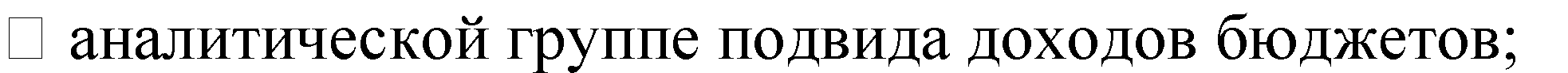 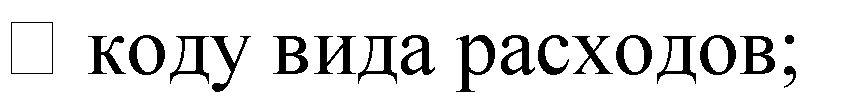 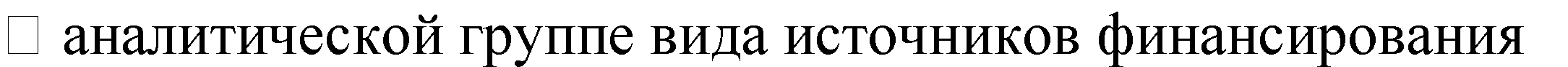 дефицитов бюджетов18Код вида финансового обеспечения (деятельности)2 – приносящая доход деятельность (собственные доходыучреждения);средства во временном распоряжении;субсидия на выполнение государственного задания;субсидии на иные цели;6 – субсидии на цели осуществления капитальных вложения19-23Синтетический и аналитический счет24-26Аналитический код вида поступлений, выбытий объекта учета, соответствующий коду КОСГУ, в зависимости от экономического содержания хозяйственной операции,отражаемой в бухгалтерском учете учреждения.№п/пНаименованиедокументаПодразделениеСрок сдачи вбухгалтериюБухгалтерия1ДоверенностьМатериально-ответственныеНе позднее 3 дней послеокончанияБухгалтер2Путевые листыВодительНе позднее 1-го числа месяца, следующего заотчетным периодомГлавный бухгалтер3Авансовые отчетыПодотчетные лицаНе позднее 3 дней после окончания командировки, срока, указанного в служебной записке напредоставление аванса на хоз. нуждыБухгалтер4Ведомость выдачи материалов нанужды учрежденияМатериально- ответственные лицаНе позднее 25-го числа месяца, следующего за отчетным кварталом(1 раз в квартал)Главный бухгалтер5Акты насписание материаловМатериально- ответственные лицаЕжемесячно, не позднее 25- го числа текущего месяцаГлавный бухгалтер6Акты приемапередачи ТМЦМатериально-ответственные лицаЕжемесячно, не позднее 25-го числа текущего месяцаГлавныйбухгалтер7Акты списания трудовых книжек, вкладышейМатериально- ответственные лицаНе позднее 3 дней после окончания командировки, срока, указанного в служебной записке на предоставление аванса нахоз. нуждыБухгалтер8Табель учета рабочеговремени,Материально- ответственные лицаБухгалтер1) Для аванса до 15-го числа текущего месяца 2) дляоплаты зар. платы до 25-гоБухгалтер Главныйбухгалтердоговора ГПХ наоплатучисла текущего месяца9Больничные листыКомиссия, бухгалтерДо 01-го числа текущего месяцаБухгалтерГлавный бухгалтер10Приказы по личному составуМатериально- ответственные лицаВ течении текущего месяцаБухгалтерГлавный бухгалтер11Кассовый отчетМатериально- ответственные лицаБухгалтер1раз.,в 5 днейБухгалтер ГлавныйбухгалтерНаименование показателяКодОтгулОтЗаключение под стражуЗСЕсли оборудованиеЕсли оборудованиеНе эксплуатируетсяГотовится к безвозмездной передачеили продажеГотовим на списаниеГотовим документыОтносим в разряд - неактивОтносим в разряд-активСписываем с балансаСписываем с группы основных средствСумма оплаты отпусков=Количество неиспользован ных всеми сотрудниками дней отпусков на последнийдень квартала×Средний дневной заработок по учреждению за последние 12 месяцевОбязательства, отражаемые на счете0 502 01 000 «Принятые обязательства»Документы-основания для отражения операцийРасчеты с контрагентамиРасчеты с контрагентамиПринятые на основании договоров (контрактов) с физическими и юридическими лицами, индивидуальнымипредпринимателями, оформленные в виде единых документов договорыоформленные в виде единых документов договоры (контракты); расчеты плановой суммы;(контракты).Принятые без оформления договоры в виде единого документадокументы, служащие основанием для санкционирования финансовым органом оплаты денежных обязательств при поставке в учреждение товаров, выполнении работ, оказании услуг, в том числе: счет;счет-фактура; накладная;Расчеты с персоналом, иными физическими лицамиРасчеты с персоналом, иными физическими лицамиОбязательства, возникающие на основании трудовых договоров (контрактов) с работниками комитетабюджетная смета и Уведомления о лимитах бюджетных обязательств (бюджетных ассигнованиях (ф.0504822)Обязательства, возникающие всоответствии с законом, иным нормативным правовым актомприказ (распоряжение)комитета; заявления физических лицОбязательства, возникающие при осуществлении расчетов с подотчетными лицамизаявление сотрудника о выдаче ему денежных средств под отчет, с указанием целевого предназначения аванса;распоряжение, приказ о выдаче авансаРасчеты по уплате налогов, сборов и иных платежей в бюджетыРасчеты по уплате налогов, сборов и иных платежей в бюджетыОбязательства по налогам, сборам ииным обязательным платежам в бюджетдекларации (расчеты, сведения);регистры налогового и бухгалтерского учетаОбязательства, возникающие на основании судебных актовисполнительный лист, оформленный на основании вступившего в законную силу судебного решения;судебный приказИные разовые расходысправка (ф.0504833), иной документ, подтверждающий факт и сумму обязательства, позволяющийоднозначно классифицировать расходы по кодам бюджетной классификацииВиды денежных обязательств,отражаемых на счете 0 502 02 000 "Принятые денежные обязательства"Документы-основания для отражения операцийРасчеты с контрагентами по оплате товаров, работы, услугиРасчеты с контрагентами по оплате товаров, работы, услугиНа основании договоров (контрактов)На основании договоров (контрактов)В части кредиторской задолженности по контрактам (договорам), заключенным в прошлые годыакт инвентаризации расчетов по состоянию на 01 января;акт сверки взаимных расчетов по состоянию на 01 январяВ части авансовых платежейдоговор(контракт),предусматривающий авансированиеПо договорам (контрактам), предусматривающим единовременную оплату по исполнению контрагентом своих обязательствнакладная;акт о выполнении работ; акт об оказании услуг;иной документ, подтверждающийисполнение обязательств контрагентом (в т.ч. счет, счет-фактура)Без оформления договора (контракта)Без оформления договора (контракта)В части кредиторской задолженности по сделкам, совершенным в прошлые годыакт инвентаризации расчетов по состоянию на 01 января;акт сверки взаимных расчетов посостоянию на 01 январяОбязательства, возникающие на основании трудовых договоров (контрактов) с сотрудниками комитета.Обязательства по иным выплатам персоналу.расчетная (расчетно-платежная) ведомость;распоряжение, приказОбязательства, возникающие при осуществлении расчетов с подотчетными лицамизаявление сотрудника учреждения о выдаче ему денежных средств под отчет с указанием целевогопредназначения авансаРасчеты с иными физическими лицамиРасчеты с иными физическими лицамиОбязательства, возникающие в соответствии с законом, инымнормативным правовым актомпервичный документ, подтверждающий возникновениесоответствующего обязательстваРасчеты по уплате налогов, сборов и иных платежей в бюджетыРасчеты по уплате налогов, сборов и иных платежей в бюджетыОбязательства по налогам, сборам и иным обязательным платежам вбюджетдекларации (расчеты, сведения); регистры налогового и бухгалтерскогоучетаИные расчетыИные расчетыОбязательства, возникающие на основании судебных актовисполнительный лист, оформленныйна основании вступившего в законную силу судебного решения№Наименование объектов инвентаризацииСрок проведения1.Основные средстваЕжегодно2.Материальные запасыЕжегодно3.Капитальные вложенияЕжегодно4.Денежные средства, денежные документыи бланки строгой отчетностиЕжемесячно5.Расчеты с дебиторами и кредиторамиЕжеквартально6.Внезапные инвентаризации всех видов имуществапри необходимости в соответствии с приказомШколы№Наименование Журнала операций1«Журнал операций по счету «Касса»2«Журнал операций с безналичными денежными средствами»3«Журнал операций расчетов с подотчетными лицами»4«Журнал операций расчетов с поставщиками и подрядчиками»5«Журнал операций расчетов с дебиторами по доходам (платные образовательныеуслуги)»6«Журнал операций расчетов по оплате труда»7«Журнал операций по выбытию и перемещению нефинансовых активов»8«Журнал по прочим операциям»9«Журнал операций по санкционированию расходов бюджета»101.12Нежилые помещения – недвижимое имущество учреждения101.13Сооружения - недвижимое имущество учреждения101.15Транспортные средства – недвижимое имущество учреждения101.24Машины и оборудование – особо ценное движимое имущество учреждения101.25Транспортные средства – особо ценное движимое имущество учреждения101.26Производственный и хозяйственный инвентарь – особо ценное движимое имущество учреждения101.27Библиотечный фонд – особо ценное движимое имущество учреждения101.28Прочие основные средства – особо ценное движимое имущество учреждения101.34Машины и оборудование – иное движимое имущество учреждения101.35Транспортные средства – иное движимое имущество учреждения101.36Производственный и хозяйственный инвентарь – иное движимое имущество учреждения101.37Библиотечный фонд – иное движимое имущество учреждения101.38Прочие основные средства – иное движимое имущество учреждения103.11Земля – недвижимое имущество учреждения104.12Амортизация нежилых помещений - недвижимого имущества учреждения104.13Амортизация сооружений - недвижимого имущества учреждения104.15Амортизация транспортных средств - недвижимого имущества учреждения104.18Амортизация прочих основных средств – недвижимого имущества учреждения104.20Амортизация особо ценного движимого имущества учреждения104.21Амортизация жилых помещений – особо ценного движимого имущества учреждения104.22Амортизация нежилых помещений – особо ценного движимого имущества учреждения104.23Амортизация сооружений – особо ценного движимого имущества учреждения104.24Амортизация машин и оборудования – особо ценного движимого имущества учреждения104.25Амортизация транспортных средств – особо ценного движимого имущества учреждения104.26Амортизация производственного и хозяйственного инвентаря – особо ценногодвижимого имущества учреждения104.27Амортизация библиотечного фонда – особо ценного движимого имущества учреждения104.28Амортизация прочих основных средств – особо ценного движимого имущества учреждения104.29Амортизация нематериальных активов – особо ценного движимого имущества учреждения104.32Амортизация нежилых помещений - иного движимого имущества учреждения104.33Амортизация сооружений - иного движимого имущества учреждения104.34Амортизация машин и оборудования - иного движимого имущества учреждения104.35Амортизация транспортных средств - иного движимого имущества учреждения104.36Амортизация производственного и хозяйственного инвентаря - иного движимого имущества учреждения104.37Амортизация библиотечного фонда - иного движимого имущества учреждения104.38Амортизация прочих основных средств - иного движимого имущества учреждения105.00Материальные запасы105.30Материальные запасы - иное движимое имущество учреждения105.31Медикаменты и перевязочные средств - иное движимое имущество учреждения105.32Продукты питания - иное движимое имущество учреждения105.33Горюче-смазочные материалы - иное движимое имущество учреждения105.34Строительные материалы - иное движимое имущество учреждения105.35Мягкий инвентарь - иное движимое имущество учреждения105.36Прочие материальные запасы - иное движимое имущество учреждения105.37Готовая продукция - иное движимое имущество учреждения106.11Вложения в основные средства - недвижимое имущество учреждения106.21Вложения в основные средства – особо ценное движимое имущество учреждения106.31Вложения в основные средства - иное движимое имущество учреждения106.32Вложения в нематериальные активы - иное движимое имущество учреждения106.34Вложения в материальные запасы - иное движимое имущество учреждения109.60Себестоимость готовой продукции, работ, услуг109.61Себестоимость готовой продукции, работ, услуг109.70Накладные расходы производства готовой продукции, работ, услуг109.71Накладные расходы109.80Общехозяйственные расходы109.81Общехозяйственные расходы109.90Издержки обращения109.91Издержки обращения111.00Права пользования нефинансовыми активами111.42Права пользования нежилыми помещениями (зданиями и сооружениями)111.44Права пользования машинами и оборудованием111.46Права пользования инвентарем производственным и хозяйственным111.48Права пользования прочими основными средствами111.49Права пользования непроизведенными активами114.10Обесценение недвижимого имущества учреждения114.20Обесценение особо ценного движимого имущества учреждения114.30Обесценение иного движимого имущества учреждения114.40Обесценение прав пользования активами201.11Денежные средства учреждения на лицевых счетах в органе казначейства201.34Касса202.11Средства на счетах бюджета в рублях в органе Федерального казначейства205.10Расчеты по налоговым доходам205.21Расчеты по доходам от собственности205.31Расчеты с плательщиками доходов от оказания платных работ, услуг205.35Расчеты по условным арендным платежам205.52Расчеты по поступлениям текущего характера бюджетным и автономным учреждениям от сектора государственного управления205.62Расчеты по поступлениям капитального характера бюджетным и автономным учреждениям от сектора государственного управления205.81Расчеты по невыясненным поступлениям205.89Расчеты по иным доходом206.10Расчеты по авансам по оплате труда и начислениям на выплаты по оплате труда206.12Расчеты по авансам по прочим выплатам206.13Расчеты по авансам по начислениям на выплаты по оплате труда206.21Расчеты по авансам по услугам связи206.22Расчеты по авансам по транспортным услугам206.23Расчеты по авансам по коммунальным услугам206.25Расчеты по авансам по работам, услугам по содержанию имущества206.26Расчеты по авансам по прочим работам, услугам206.27Расчеты по авансам по страхованию206.28Расчеты по авансам по услугам, работам для целей капитальных вложений206.29Расчеты по авансам по арендной плате за пользование земельными участками и другими обособленными природными объектами206.30Расчеты по авансам по поступлению нефинансовых активов206.31Расчеты по авансам по приобретению основных средств206.34Расчеты по авансам по приобретению материальных запасов206.40Расчеты по авансовым безвозмездным перечислениям текущего характера организациям206.50Расчеты по безвозмездным перечислениям бюджетам208.25Расчеты с подотчетными лицами по оплате работ, услуг по содержанию имущества208.26Расчеты с подотчетными лицами по оплате прочих работ, услуг208.31Расчеты с подотчетными лицами по приобретению основных средств208.34Расчеты с подотчетными лицами по приобретению материальных запасов208.62Расчеты с подотчетными лицами по оплате пособий по социальной помощи населению208.90Расчеты по авансам по прочим расходам208.96Расчеты по авансам по оплате иных выплат текущего характера физическим лицам209.30Расчеты по компенсации затрат209.40Расчеты по суммам принудительного изъятия209.71Расчеты по ущербу основным средствам209.73Расчеты по ущербу непроизведенным активам209.74Расчеты по ущербу материальных запасов209.81Расчеты по недостачам денежных средств209.82Расчеты по недостачам иных финансовых активов209.89Расчеты по иным доходам Расчеты по иным доходам210.06Расчеты с учредителем302.11Расчеты по заработной плате302.12Расчеты по прочим несоциальным выплатам персоналу в денежной форме302.13Расчеты по начислениям на выплаты по оплате труда302.21Расчеты по услугам связи302.22Расчеты по транспортным услугам302.23Расчеты по коммунальным услугам302.24Расчеты по арендной плате за пользование имуществом302.25Расчеты по работам, услугам по содержанию имущества302.26Расчеты по прочим работам, услугам302.27Расчеты по страхованию302.28Расчеты по услугам, работам для целей капитальных вложений302.29Расчеты по арендной плате за пользование земельными участками и другими обособленными природными объектами302.31Расчеты по приобретению основных средств302.32Расчеты по приобретению нематериальных активов302.33Расчеты по приобретению непроизведенных активов302.34Расчеты по приобретению материальных запасов302.41Расчеты по безвозмездным перечислениям государственным и муниципальным организациям302.42Расчеты по безвозмездным перечислениям организациям, за исключением государственных и муниципальных организаций302.62Расчеты по пособиям по социальной помощи населению302.90Расчеты по прочим расходам302.96Расчеты по иным выплатам текущего характера физическим лицам303.01Расчеты по налогу на доходы физических лиц303.02Расчеты по страховым взносам на обязательное социальное страхование на случай временной нетрудоспособности и в связи с материнством303.03Расчеты по налогу на прибыль организаций303.04Расчеты по налогу на добавленную стоимость303.05Расчеты по прочим платежам в бюджет303.06Расчеты по страховым взносам на обязательное социальное страхование от несчастных случаев на производстве и профессиональных заболеваний303.07Расчеты по страховым взносам на обязательное медицинское страхование в Федеральный ФОМС303.08Расчеты по страховым взносам на обязательное медицинское страхование в территориальный ФОМС303.10Расчеты по страховым взносам на обязательное пенсионное страхование на выплату страховой части трудовой пенсии303.11Расчеты по страховым взносам на обязательное пенсионное страхование на выплату накопительной части трудовой пенсии303.12Расчеты по налогу на имущество организаций303.13Расчеты по земельному налогу304.01Расчеты по средствам, полученным во временное распоряжение304.02Расчеты с депонентами304.03Расчеты по удержаниям из выплат по оплате труда304.04Внутриведомственные расчеты304.05Расчеты по платежам из бюджета с финансовым органом304.06Расчеты с прочими кредиторами304.86Иные расчеты года, предшествующего отчетному304.96Иные расчеты прошлых лет401.10Доходы текущего финансового года401.18Доходы финансового года, предшествующего отчетному401.19Доходы прошлых финансовых лет401.20Расходы текущего финансового года401.28Расходы финансового года, предшествующего отчетному401.29Расходы прошлых финансовых лет401.30Финансовый результат прошлых отчетных периодов401.40Доходы будущих периодов401.50Расходы будущих периодов401.60Резервы предстоящих расходов502.17Принимаемые обязательства502.09Отложенные обязательства502.11Принятые обязательства на текущий финансовый год502.12Принятые денежные обязательства на текущий финансовый год502.20Принятые обязательства на первый год, следующий за текущим (на очередной финансовый год)504.12Сметные (плановые, прогнозные) назначения по расходам (выплатам)506.10Право на принятие обязательств на очередной финансовый год506.20Право на принятие обязательств на очередной финансовый год507.10Утвержденный объем финансового обеспечения на текущий финансовый год507.20Утвержденный объем финансового обеспечения на очередной финансовый год508.10Получено финансового обеспечения текущего финансового года508.20Получено финансового обеспечения на очередной финансовый год01Имущество, полученное в пользование02Материальные ценности, принятые на хранение03Бланки строгой отчетности04Списанная задолженность неплатежеспособных дебиторов05Материальные ценности, оплаченные по централизованному снабжению07Переходящие награды, призы, кубки и ценные подарки, сувениры08Путевки неоплаченные09Запасные части к транспортным средствам, выданные взамен изношенных10Обеспечение исполнения обязательств11Государственные и муниципальные гарантии14Расчетные документы, ожидающие исполнения15Расчетные документы, не оплаченные в срок из-за отсутствия средств на счете государственного (муниципального) учреждения16Переплаты пенсий и пособий вследствие неправильного применения законодательства о пенсиях и пособиях, счетных ошибок17Поступления денежных средств на счета учреждения18Выбытия денежных средств со счетов учреждения19Невыясненные поступления бюджета прошлых лет20Задолженность, невостребованная кредиторами21Основные средства стоимостью до 3000 рублей включительно в эксплуатации22Материальные ценности, полученные по централизованному снабжению23Периодические издания для пользования27Материальные ценности, выданные в личное пользование работникам (сотрудникам)